ERFORMANCE, CARCASS CHARACTERISTICS AND BLOOD PARAMETERS OF BROILER USING PROBIOTICS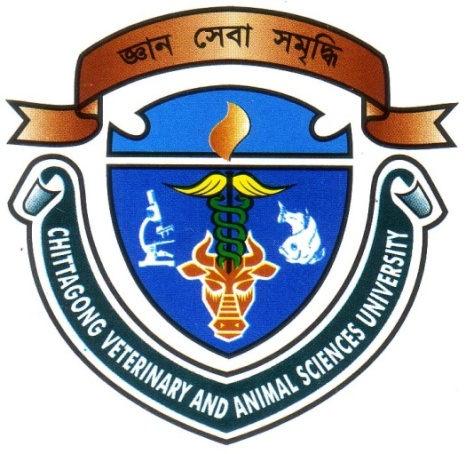 MAZHARUL ISLAMRoll No. 0115/05Registration No : 236Session : 2015 - 2016 ( January-June)A thesis submitted in the partial fulfillment of the requirements for the degree of Master of Science in Animal and Poultry NutritionDepartment of Animal Science and NutritionFaculty of Veterinary MedicineChittagong Veterinary and Animal Sciences UniversityChittagong - 4225, Bangladesh.February-2017Authorization I hereby declare that I am the sole author of the thesis. I also authorize the Chittagong Veterinary and Animal Sciences University (CVASU) to lend this thesis to other institutions or individuals for the purpose of scholarly research. I further authorize the CVASU to reproduce the thesis by photocopying or by other means, in total or in part, at the request of other institutions or individuals for the purpose of scholarly research. I, the undersigned, and author of this work, declare that the electronic copy of this thesis provided to the CVASU library, is an accurate copy of the print thesis submitted, within the limits of the technology available The AuthorFebruary-2017PERFORMANCE, CARCASS CHARACTERISTICS AND BLOOD PARAMETERS OF BROILER USING PROBIOTICS MAZHARUL ISLAMRoll No. 0115/05Registration No : 236Session : 2015 - 2016 ( January-June)This is to certify that we have examined the above Master's thesis and have found that is complete and satisfactory in all respects, and that all revisions required by the thesis examination committee have been madeDepartment of Animal Science and NutritionFaculty of Veterinary MedicineChittagong Veterinary and Animal Sciences UniversityChittagong - 4225, Bangladesh.February-2017DEDICATED TO MY BELOVEDPARENTS AcknowledgementsFirstly, the author would like to convey his deepest sense of gratitude to “The Almighty” who makes his enable to complete the research work and exposition successfully.Secondly, the author would like to articulate his foremost heartiest appreciation, deepest sense of gratitude and best regards to the supervisor, Dr. Goutam Buddha Das, Professor, Department of Animal Science and Nutrition, Chittagong Veterinary and Animal Sciences University (CVASU). The author really deems it a proud to do a research work under his constructive, useful and effective supervision. The author feel much pleasure to express the profound gratitude to co-supervisor, DR. Mukti Barua, lecturer, Department of Animal Science and Nutrition, CVASU for her help regarding statistical analysis, valuable advice and scholastic guidance.The author also takes privilege to acknowledge Mr. Md. Emran Hossain, Associate Professor and Head, Department of Animal Science and Nutrition, CVASU for his support to overcome any crisis.The author acknowledges to all lab technicians and supporting staffs, Department of Animal Science and Nutrition, CVASU for their help during research work in the shed and Animal Nutrition Laboratory, CVASU.At last but not least the author is forever indebted and grateful to his beloved parents and all family members for their immense sacrifice, blessings and encouragement throughout the entire period of studious life.The AuthorTable of ContentsList of TablesList of FigureSL.NO.	Name of the figure	Page NoList of abbreviationAbstractA three months long (October to December, 2016) study was conducted in experimental poultry farm and laboratories of Chittagong Veterinary and Animal Sciences University (CVASU), Chittagong, Bangladesh to observe the effect of probiotics on performance, carcass quality and biochemical parameters of broiler Chicken. A total of 90 birds were allocated in completely randomized design (CRD) in three dietary treatment groups having three replications per treatment. The bird groups were treated either without probiotic (T0/control) or with probiotics (T1 treated with PROBIO-5; T2 treated with Polybiotic). Performance data ( live weight, weight gain, feed intake, feed conversion) were taken for 4 weeks. After the end of 4th weeks 2 birds from each replication were slaughtered to known the carcass parameters and blood serum was also collected from birds for analyzing. Result showed that live weight, cumulative live weight, live weight gain was increased significantly (P<0.01) at 3rd and 4th weeks of age of birds of T1 and T2 groups in comparison with control (T0). However, T2 (Polybiotic) group gained better weight than T1 group. Feed intake was increased significantly (P<0.01) in probiotic treatment groups (T1 and T2) compared to control. Feed conversion (FC) and cumulative feed conversion was significantly (P<0.01) better in probiotic treatment groups at 3rd and 4th weeks compared to control. Best feed conversion was found in T2 group. Difference in eviscerated weight was significant (P<0.05) among the treatment groups. No significant differences (P>0.05) were observed in weight of primal parts (i.e. drumstick, thigh, breast, back, neck, wing) and internal edible offal (i.e. gizzard and proventriculus, heart, liver, abdominal and neck fat) of birds of different treatment groups. Insignificant (P>0.05) result was also found in different blood parameters (i.e. glucose, SGPT, SGOT, total protein, cholesterol, creatinine, triglyceride) of birds. Cost benefit analysis showed that Net profit (Tk./broiler), were increased in T1 and T2 groups than control (T0). T2 group showed highest profit among all the treatment groups. Mixing of probiotics at regular diet of broilers would be helpful in improving performance of broiler. Thus increase profitability of broiler farming.Key words: Probiotics, performance, feed conversion (FC), carcass quality, blood parametersChapter 1IntroductionPoultry provides animal protein in the form of meat and eggs. In Bangladesh commercial poultry production has been growing rapidly since the early 1990 by using improved genetics, manufactured feeds and management. This improvement is done mainly in the private sector as a device for additional source of income and employment opportunities particularly in rural area (Kabir et al., 2005). Indigenous chicken is widely reared throughout the country by rural people since time immemorial. Village poultry is still popular to millions, eight thousand years after domestication and play a vital role to poor rural households (Alders and Pym, 2009). The share of commercial strain of chicken and family poultry was 50:50 in egg production while for meat production it was 60:40 in Bangladesh (Bhuiyan, 2011). Biotechnology plays a vital role in the poultry feed industry. Nutritionists are continually putting their efforts in producing better and more economical feed. Good feed alone will not serve the purpose but its better utilization is also essential. Dietary changes as well as lack of a healthy diet can influence the balance of the microflora in the gut thus predisposing to digestion upsets. A well-balanced ration sufficient in energy and nutrients is also of great importance in maintaining a healthy gut (Trafalska et al., 2004). Probiotics are microorganisms that are believed to provide health benefits when consumed (Rijkers et al., 2011). The term is currently used to name ingested microorganisms associated with benefits for humans and animals health care came into more common use after 1980 (Magdalena et al., 2006). The concept was introduced by the Nobel recipient Élie Metchnikoff, who postulated that yogurt-consuming Bulgarian peasants lived longer lives because of this custom (Brown et al., 2004). It was  suggested that "the dependence of the intestinal microbes on the food makes it possible to adopt measures to modify the flora in our bodies and to replace the harmful microbes by useful microbes". A strikingly crucial event in the development of probiotics was the finding that newly hatched chickens could be protected against colonization by Salmonella enteritidis by dosing a suspension of gut contents derived from healthy adult chickens which is known as competitive exclusion (Élie et al., 2004). Feed is the fuel of life. Broilers require energy and other nutrients incuding proteins, minerals, vitamins for their proper body maintenance, growth & production (Neto et al., 2011). A great deal of attention has recently been received from nutritionists and veterinary experts for proper utilization of probiotics for growth promotion of poultry. In broiler nutrition, probiotic species belonging to Lactobacillus, Streptococcus, Bacillus, Bifidobacterium, Enterococcus, Aspergillus, Candida and Saccharomyces have been proven to keep a beneficial effect on broiler performance, modulation of intestinal microflora and pathogen inhibition (Kabir et al., 2005; Ashayerizadeh et al., 2009). It also improves certain haemato-biochemical parameters, characteristics of dressed broiler meat and promotes microbiological meat quality of broilers (Pelicano et al., 2003; Chichlowski et al., 2007; Kabir et al., 2005).Therefore the objectives of the present study were,To determine the influences of different organisms used in probiotics on performance, carcass quality and blood parameters of commercial broilers.To observe the economic benefit of using different probiotics and to select good quality probiotic for better performance of broiler.Chapter 2Review of literature2.1 ProbioticsA significant expansion of the potential market for probiotics has led to higher requirements for scientific research to see the benefits conferred by the microorganisms.(Rijkers et al., 2011). Although there are numerous claimed benefits of using commercial probiotics, such as reduction of gastrointestinal discomfort or strengthening of the immune system, such claims are not concretely remarked by scientific evidence (Engle et al., 2011). Yet one systematic review of 15 human randomized controlled trials from July 2016 found that certain commercially available strains of probiotic bacteria from the Bifidobacterium and Lactobacillus genera (B. longum, B. breve, B. infantis, L. helveticus, L. rhamnosus, L. plantarum, and L. casei), when taken by mouth in daily doses of 109–1010 colony forming units (CFU) for 1-2 months, possess treatment efficacy (i.e., improved behavioral outcomes) in certain psychological disorders, e.g. anxiety, depression, autism spectrum disorder, obsessive compulsive disorder and improved certain aspects of memory. Probiotics are considered to be generally safe, but they may cause bacteria-host interactions and unwanted side effects in certain cases (Doron and Snydman, 2015).2.2 Historical development of probioticIt was Tortuero who first employed living bacteria to replace antibiotics in poultry (Tortuero, 1973). The idea that intestinal bacteria plays a key role in maintenance of health was originated by Elie Metchnikoff when he found that lactic acid bacteria in fermented milk products are capable to increase longevity and maintenance of vigour in humans, and noted that consumption of fermented milk was closely related with longevity of Bulgarian peasants (Fuller, 1992). Later, many evidences supported that normal intestinal microflora inhibits the growth of intestinal pathogens. Lilly & Stillwell coined the term ‘probiotics’ in 1965 derived from Greek word “pro bios”, meaning “for life”. Probiotics, as per World Health Organisation (WHO) and Food and Agriculture Organisation (FAO), are “live microorganisms”, which when supplemented in adequate amounts affect the host intestinal microbial ecosystem by providing a favourable balance between beneficial and harmful microbes in the intestinal microbial environment, help prevent the growth of pathogens resulting in improved health and prolonged life, which altogether confers a health benefit on the host (Fuller, 1989). Thus probiotics have been considered as “live microbial feed supplements which beneficially affect the host by improving its intestinal microbial balance” or “a live microbial feed that is beneficial to health” ( Patterson & Burkholder, 2003; Isolauri et al., 2004). Probiotics may contain only one or a consortium of different bacterial species, and the mechanisms of action of different bacterial strains may differ (Bomba et al., 2002; Mai, 2004; Bouzaine et al., 2005). The commonly used microorganisms as probiotics are the strains of lactic acid producing bacteria which have specificity of adhering to the intestinal epithelium. Besides, other microbes viz. Bacillus, Saccharomyces, Aspergillus oryzae and many more along with their products are also classified as probiotics (Fuller, 2001; Dhama & Singh, 2010). The importance of probiotics as an appropriate alternative has increased more than ever due to the possible hazards and risks of antibiotics in poultry production (Hajati & Rezaei, 2010).2.3 Criteria for an ideal probioticAn ideal probiotic should contain sufficient number of viable microorganisms which can withstand the hostile gut environment like pH variations. It should be stable in large numbers, and be non-pathogenic, non-toxic and preferably host-specific strain(s) of beneficial microbes. Probiotics include gram-positive organisms, acid and bile resistant, and must be having a short generation time. These should adhere to intestinal epithelium, have the ability to rapidly and efficiently colonise the intestine and edge out the pathogenic microbes, and be persistently present among gut microflora. They should have the ability to produce antimicrobial compounds and modulate immune responses in a healthier way. Probiotics need to be free of diffusible antibiotic resistant genes, be sufficiently stable while manufacturing, processing and storage, should not undergo recombination with pathogenic strains and should not produce any side effects. These should preferably overcome pelleting temperatures and be compatible with most feed additives. Also these should have good sensory properties ( Dhama et al., 2007; Dhama & Singh, 2010; Hajati & Rezaei, 2010).2.4 Commonly used microbes as probioticsGenerally, live apathogenic bacterial strains belonging to genus Lactobacillus, Streptococcus, Bacillus or Enterococcus and the yeast Saccharomyces, are used in livestock and poultry. The strains of lactic acid producing bacteria, which have specificity of adhering to the intestinal epithelium, and Aspergillus oryzae, which confers beneficial impact on performance of poultry are frequently used in this industry. Lactobacillus and Bifidobacterium species have been used most exhaustively in humans. Since probiotics may also include fungi and yeast, besides bacteria, therefore the use of term “Direct Feed Microbials (DFM)” has been suggested. The most commonly used probiotics contain one or a mixture of harmless microbes(Patterson & Burkholder, 2003; Czerucka et al., 2007). The microbes generally considered for developing probiotic growth promoters are Lactobacillus acidophilus, L. sporogenes, L. bulgaricus, L. casei, Lactobacillus paracasei, L. plantarum, L. cellobiosus, L. salivarius, L. reuteri, L. animalis, Streptococcus faecium, Streptococcus cristatus, S. thermophilus; Bacillus subtilis, Bacillus coagulans, Bifidobacterium bifidum, Saccharomyces cerevisiae, Saccharomyces boulardii, Enterococcus faecium, Pediococcus acidilactici, Pediococcus pentosaceus, Escherichia spp., Lactococcus spp., Torulopsis spp., Aspergillus oryzae and Hawaiian spirulina (blue green algae) etc. (Dhama et al., 2008; Dhama & Singh, 2010; Hajati & Rezaei, 2010). Most commonly used among these are Lactobacillus-based probiotics. Yeast and Lactobacillus sporogens are highly resistant to pelleting temperatures and storage at different environmental conditions2.5 Applications of probiotics in poultryProbiotics maintain the proper balance of useful microbial population in the intestine of bird, which is important for the efficient feed conversion, growth, productivity and stimulation of birds’ immune mechanisms to combat pathogens. The mechanism of action of probiotics in poultry production system includes establishing and maintaining healthy gut microflora, improving digestion and utilisation of nutrients, competitive exclusion of harmful bacteria/pathogens, decreases pH and releases various antibacterial substances, neutralisation of toxins, competition for nutrients with pathogens, reduction in ammonia production and stimulation of the immune system (Jin et al., 1997; Fuller, 1989; Rolfe, 2000; Patterson & Burkholder, 2003; Boirivant & Strober, 2007; Ng et al., 2009; Dhama & Singh, 2010; Hajati & Rezaei, 2010). 2.6 Probiotic colonisation in the gastrointestinal tractEstablishing and maintaining healthy gut microflora is essential, which improves the microbial environment of a bird’s intestinal tract by displacing harmful bacteria. Especially, in newly hatched chicks, the gut is sterile and starts acquiring microflora from environment. Since pathogenic microbes may multiply faster than the beneficial bacteria, chicks may get infected at this time. However, as the days progress post-hatch, the microflora stabilises and attains balance between the ‘favorable’ and ‘harmful’. As the balance between these two gets affected or influenced by the surrounding environment like infectious pressure or internal factors like stress, the concept of probiotics supplementation emerges which is highly helpful Successful colonisation of probiotics depends on the survival and stability of the microbial strain used, their relationship with the host, dose and usage frequency, and host health, nutritional status, age, stress and genetics (Mason et al., 2005). Measured as colony forming units (CFU), Colonisation increases at the beak and progresses distally to the colon (Simon et al., 2004). The small intestine is a reservoir of various bacteria including anaerobes with population ranging from 104 to 108 CFU/ ml (Lactobacilli, Streptococci and Enterobacteria) (Gaskins, 2003). The maximum bacterial population, accounting to 1010 to 1013 CFU/ml, has been recorded in the colon and caecum (Heczko et al., 2000).2.7 Improving digestion, nutrient metabolism and utilization of nutrientsProbiotics help improving digestion, nutrient metabolism and utilization of nutrients by offering digestible proteins, vitamins, enzymes and other important co-factors and by decreasing gut pH by production of lactic acids. As ‘live enzyme factory’ (amylase, protease, lipase) enhances digestion and absorption of carbohydrates, proteins and fats, which also increases the feed conversion efficiency. Probiotics help in metabolism of minerals and synthesis of vitamins (Biotin, Vitamin-B1, B2, B12 and K), which are responsible for proper growth and metabolism (Dhama & Singh, 2010). The facultative anaerobes (Bifidobacterium and Ljptobacillus) included in probiotic bacterial consortium reduce the redox potential in the gut and render the environment suitable for obligate anaerobes (Cummings & Macfarlane, 1997; Chichlowski, 2007). An increase in the digestibility of dry matter is closely related to enzymes released by yeast (Lee et al., 2006). The effect of Aspergillus oryzae on macronutrients metabolisation in laying hens might be of practical relevance (Han et al., 1999).2.8 Combating harmful pathogens and disease conditionsThe stress factors or pathogenic microbes existing in any animal or poultry rearing unit tend to create an imbalance in the intestinal microflora by lowering body defense mechanisms. This results in proliferation of pathogens, leading to physiological disturbances like diarrhea, loss of appetite, improper digestion and poor absorption of nutrients in host (Walker & Duffy, 1998; Pal & Chander, 1999; Nava et al., 2005; Dhama et al., 2008). The disturbances in balance of natural microflora will result in proliferation of harmful bacteria, which in turn reduces production performances and immunocompetence, causing heavy economic loss to poultry producers. To help prevent this malady, a probiotic should be used timely and regularly in feed in order to maintain a healthy balanced microflora to enhance health and productivity. Impact of probiotics on pathogen colonisation is reflected by the mechanism of competitive exclusion, by which these compete with harmful bacteria/pathogens for intestinal adhesive receptors that are necessary for the attachment and proliferation of the microorganisms. Thus rapid colonisation (dense layer of microflora) prevents the pathogens getting established in the gut. Antibacterial substances produced like bacteriocins, lactocin, lactocidin, acidolin, acidophilin, nisin, reuterin, organic acids (lactic and acetic acid), lactoferrin, hydrogen peroxide and lactoperoxidase inhibit pathogenic microbes. By releasing anti-enterotoxin substances (acidolin, acidophilin and lactin), probiotics help neutralise and/absorbing the enterotoxins released by pathogenic bacteria. Probiotics are also proved to bind mycotoxins present in feed. Probiotics make nutrients non-available to pathogens, by becoming successful colonisers in the intestine that efficiently utilise the available substrates. By antagonistic action towards ammonifying bacteria and reducing urease activity, probiotics decreases ammonia formation in litter and thus prevents keratoconjunctivitis which is a common problem as a result of excess ammonia in litter. Recently, an increased apoptosis has been suggested to be a mechanism by which the probiotic culture reduces Salmonella infection (Higgins et al., 2011). 2.9 Probiotics as growth promoterAs a group of growth promoters, the addition of probiotics to the diet of livestock (especially cattle and swine) and poultry has been found to improve growth performance, increase feed conversion efficiency and improve immune responses (Guillot, 2000; Balevi et al., 2001; Brashears et al., 2003; Mountzouris et al., 2007; Rowghani et al., 2007; Awad et al., 2009). Many studies have been undertaken to test the effect of probiotics on the production efficiency of broiler chickens (O’Dea et al., 2006). Researchers have also reported that some inactivated probiotics, similar to live ones has also been shown to have the beneficial effects on production performance and immune response in broiler chickens (Huang et al., 2004). A multispecies and chicken-specific probiotic preparation in fluid form, consisting of 7 Lactobacillus species isolated from the digestive tract of chickens was recently developed for application in broiler production. The Lactobacillus strains showed modulating effects on the immune system of layer and broiler chickens (Timmerman et al., 2006).2.10 Modes of action of probioticsIt was assumed that the effect of probiotics was linked to the gastrointestinal tract and effects on incidence of diarrhea and other gut infections were expected. However, recent work in several different countries has indicated that the effects may be more general (Fuller, 1992). The reason for diverge mechanisms may be due to the different types of probiotics (Cho et al., 2011). Probiotics are believed to improve the overall health of an animal by improving the microbial balance in its gut. In general, the mode of action of probiotic feed additives is mainly based on competitive exclusion, bacterial antagonism, and immune modulation (Hughes et al., 2002).2.10.1 Competitive exclusionCompetitive exclusion is defined by the ability of normal microflora to protect against the harmful establishment of pathogens. The concept of competitive exclusion indicates that cultures of selected, beneficial microorganisms, supplemented to the feed, compete with potentially harmful bacteria in terms of adhesion sites and organic substrates mainly carbon and energy sources. The adhesion to the digestive tract wall could be for different purposes: to prevent colonization by pathogenic microorganisms or to compete for nutrients (Steiner, 2009).2.10.2 Adhesion to the digestive tract wall to prevent colonization by pathogenic microorganismsDetrimental bacteria need to become attached to the gut wall to exert their harmful effects (McDonald et al., 2010). Therefore, an expected effect of the addition of probiotics to the gastrointestinal tract is an increase in normal microflora colonization with inhibition of the adhesion of harmful pathogens on the intestinal epithelium thereby blocking receptor sites and preventing the attachment of other bacteria including harmful species (Cho et al., 2011). By doing so, the probiotic bacteria exclude pathogens and thus prevent them from causing infection (Hughes et al., 2002). The mechanism of colonization is suggested to be associated with certain species within the microflora which can influence the expression of glycol conjugates on epithelial cells that may serve as receptors for the adhesion of bacteria.Different studies have shown the potential of probiotics to decrease the risk of infections and intestinal disorders. The growth of E. coli was successfully inhibited by different strains of Lactobacilli. Moreover, it has been reported that, a combination of different lactic acid bacteria significantly reduced the levels of Salmonella in caecal contents of broilers which had been orally inoculated with the pathogen. In addition, in piglets, attachment of E. coli to the small intestinal epithelium has been reported to be inhibited by dietary supplementation with Enterococcus faecium (Hyronimus et al., 2000).2.10.3 Competing with pathogenic bacteria for nutrients in the gutProbiotics may compete for nutrients and absorption sites with pathogenic bacteria. In addition, competition for energy and nutrients between probiotic and other bacteria may result in a suppression of pathogenic species. The gut is such a rich source of nutrients that it may seem unlikely that microorganisms could not find sufficient food for growth. Probiotics possess a high fermentative activity and stimulate digestion. Lactobacilli are known to produce lactic acid and proteolytic enzymes which can enhance nutrient digestion in the gastrointestinal tract. Different studies demonstrated that probiotics maximized crude protein and energy digestibility compared with those in non-probiotic treatments (Yu et al., 2008). However, it should be noted be that the environment only has to be deficient in one essential nutrient in order to inhibit microbial growth. In addition, the ability to rapidly utilize an energy source may reduce the log phase of bacterial growth and make it impossible for the organism to resist the flushing effect exerted by peristalsis (Cho et al., 2011).2.10.4 Bacterial antagonismProbiotic microorganisms, once established in the gut, may produce substances with bactericidal or bacteriostatic properties..2.10.5 Bactericidal activityLactobacilli ferment lactose to lactic acid, thereby reducing the pH to a level that harmful bacteria cannot tolerate. Hydrogen peroxide is also produced, which inhibits the growth of Gram-negative bacteria. These substances have a detrimental impact on harmful bacteria, which is primarily due to a lowering of the gut pH. A decrease in pH may partially offset the low secretion of hydrochloric acid in the stomach of weanling piglets. Moreover, live yeasts ferment sugars derived from the degradation of starch, thus competing with the lactic-acid-producing bacteria, and thereby stabilize rumen pH and reduce the risk of acidosis. Improvement in early digestion and intake is brought about by alterations in the numbers and species of microorganisms in the rumen (McDonald et al., 2010).2.10.6 Neutralization of enterotoxins produced by pathogenic bacteria that cause fluid loss Probiotic bacteria produce a variety of substances that include organic acids, antioxidants and bacteriocins (McDonald et al., 2010). These compounds may reduce not only the number of viable pathogenic organisms but may also affect bacterial metabolism and toxin production. Bacteriocins produced by lactic acid bacteria have been reported to be able to permeate the outer membrane of gram-negative bacteria and subsequently induce the inactivation of gram-negative bacteria in conjunction with other enhancing anti-microbial environmental factors such as low temperatures, organic acids and detergents. In addition, they can prevent amine synthesis (Alakomi et al., 2003). Coliform bacteria decarboxylate amino acids to produce amines, which irritate the gut, are toxic and are concurrent with the incidence of diarrhea. If desirable bacteria prevent the coliforms proliferating, then amine production will also be prevented (McDonald et al., 2010).2.10.7 Immune modulationProbiotics act as a stimulus for the immune system. Though, analysis and research into the ability of probiotics to influence the immune system of animals and humans is a recent development. Microbial communities can support the animal's defence against invading pathogens by stimulating gastrointestinal immune response. This may aid the development of the immune system by stimulation of the production of antibodies and increased phagocytic activity (McDonald et al., 2010). As the immune system is engaged following exposure to probiotic bacteria, any hostile bacteria are also noticed, following increased surveillance by leukocytes, and thus potential pathogens are eliminated (Hughes et al., 2002). Some probiotic strains such as spp. of Lactobacillus have proven to be capable of stimulating the immune system.(Fuller, 1992) explained the immune system to be stimulated in two ways. They can either migrate through the gut wall as viable cells or multiply to a limited extent or antigens released by the dead organisms can be absorbed and stimulate the immune system directly. It is the product of this change which induces the immune response. And currently, it appears to be some relationship between the ability of a strain to translocate and the ability to be immunogenic. However, it is difficult to completely conclude that probiotics contribute significantly to the immune system of the host as they are not intended to eradicate invasive pathogens in the gastrointestinal tract. Therefore, such observed improvements or positive effects are always somewhat compromised due to the animals’ immune system status and the various applied situations (Cho et al., 2011). In addition to the above discussed, other postulated effects include beneficial interaction with bile salts, increased digestive enzyme production, more efficient absorption of nutrients, and greater vitamin production. Several mechanisms have been proposed to explain the effects of probiotics and it is likely that the positive results reported in the different animal studies are due to a combination of some, if not all, of these (McDonald et al., 2010).2.10.8 Probiotics in poultry feedingModern rearing methods which include unnatural rearing conditions and diets induce stress and can cause changes in the composition of the microflora which compromise the animal’s resistance to infection (Fuller, 1992). Thus, the aim of the probiotic approach is to repair the deficiencies in the microflora and restore the animal’s resistance to disease. Such a treatment does not introduce any foreign chemicals into the animal's internal environment and does not run the risk of contaminating the carcass and introducing hazardous chemicals into the food chain. Probiotics are now replacing the chemical growth promoters for farm animals and claims have also been made for increasing resistance to disease. Probiotics are preparations based on live microorganisms that are consumed as food and feed additives, and which have a beneficial effect on the health status of humans or animals. It is said that probiotics help prevent imbalances, and enhance the growth of the healthy microflora. Besides, probiotics are widely produced, promoted and marketed (Jiménez, 2012).2.10.9 Microorganisms used as probiotics in poultry nutritionMost probiotic products utilize one or more of several types of bacteria. The most commonly used bacterial probiotics are the strains of Bifidobacterium, Enterococcus, Lactobacillus, Bacillus, Pediococcus and Streptococcus. Some products contain viable yeast and other fungi in addition to bacteria. There are marked differences between the various probiotic groups regarding their properties origin and mode of action. The following table shows probiotics that are commonly used in animal nutrition summarized from many literatures (Jiménez et al., 2012). The use of probiotics as farm animal feed supplements dates back to the 1970's. They were originally incorporated into feed to increase the animal's growth and to improve its health by increasing its resistance to disease (Fuller, 1992). Yet, use of probiotics in humans and animal species such as young pigs has been widely reported in the scientific literature. Numerous studies have shown that humans or animals fed probiotics have altered intestinal bacterial populations, improved resistance to disease, reduced shedding of pathogens when challenged orally, increased intestinal immunity, reduced disease symptoms, and improved health (Quigley, 2011). Certain microorganisms which are intentionally added to the feed (probiotics) counteract possible disruptions of the equilibrium and lead to eubiosis. Thus the colonisation of the intestine by undesirable microorganisms can be suppressed. As yet, not all actions of probiotics have been satisfactorily explained by science. Their overall positive effects, based on developing metabolic activity, comprise both direct and especially indirect effects. Probiotic is a generic term, and products can contain yeast cells, bacterial cultures, or both that stimulate microorganisms capable of modifying the gastrointestinal environment to increase health status and improve feed efficiency. Administration of probiotic strains separately and in combination significantly improved feed intake, FCE, daily weight gain and total body weight in chicken, pig, sheep goat, cattle, and equine. In monogastric animals, strains of Lactobacilli, Bacillus subtilis and Streptococci have been used as probiotics. The use of these probiotics has been shown to help improve gain and feed efficiency in poultry and swine. However, other researchers have observed no significant response in swine.In ruminant animals, the application of yeast (Saccharomyces cerevisiae) in the form of live culture, or dead cells with culture extracts, has proved successful in beneficially modifying rumen fermentation (Cho et al., 2011). Probiotics have been used to potentially replace or decrease the use of antibiotics in neonatal and stressed calves, to enhance milk production in dairy cows, and to improve daily gain and feed efficiency in beef cattle. However, performance results of experiments where cattle were fed probiotics are generally inconsistent (Krehbiel et al., 2003).2.10.10 Examples of different probiotic effect on the gut microbiota and immune system of birds2.11 Manufacture of probioticsSelection of microbial strainsIn addition to being non-pathogenic to animals, micro-organisms used as probiotics are selected on the basis of their survival in the gastro-intestinal environment and ability to withstand low pH and high concentrations of bile acids. In addition, the chosen strain should tolerate the manufacturing, transportation, storage and application processes, maintaining its viability and desirable characteristics (Collins et al., 1998). The capacity of potential probiotic micro-organisms to withstand the gastrointestinal environment can be tested in vitro by challenging with low pH (Collado and Sanz, 2006). The capacity to tolerate an acidic environment and bile varies among strains is different . Another desirable characteristic is the ability to adhere to the intestinal epithelium, enabling the probiotic strain(s) to colonize the intestine (Guarner and Schaafsma, 1998). In addition, ability to grow rapidly on inexpensive media is a requisite for economically viable production (Collins et al., 1998). Spore forming bacteria, particularly from the genus Bacillus, are increasingly being used as probiotics. Bacillus spores are resistant to physical and environmental factors, such as heat, desiccation and UV radiation (Mason and Setlow, 1986; Nicholson et al., 2000; Setlow, 2006; Cutting, 2011).It enables them to maintain their viability during feed pelleting, storage and handling. FermentationFermentation techniques are used either to produce microbial cells in large quantity or to produce extracellular microbial products (e.g. food-grade lactic acid), enzymes, amino acids, vitamins and other pharmaceutical compounds. Animal studies have used probiotics cultured in the laboratory or commercially available probiotics. Scaling up from the laboratory to a commercial product is not a trivial process, and quality control is paramount for a beneficial product outcome (Zhou et al., 2010; Shim et al., 2012). Growth mediaMicro-organism-specific growth media, either synthetic or dairy based, are generally used to grow probiotics in an economically viable way. Approximately 30% of the total cost of fermentation is media cost. Dairy based media have been preferred for production of human probiotics, with the use of dairy-based foods such as yoghurt as the carrier. Some countries have legal requirements preventing the use of synthetic media for the production of human probiotics but there are no such restrictions for fermentation media for the production of probiotics for animal use (Muller et al., 2009). Use of pure chemical substrates as carbon sources for fermentation generally results in high quality products. However, agricultural and other industrial by-products are preferred substrates for fermentation because of reduced cost (Hofvendahl and Hahn-Hägerdal, 2000). For example, popular substrates for industrial fermentation are whey (Timmer and Kromkamp, 1994; Øyaas et al., 1996), molasses (Montelongo, Chassy and McCord, 1993; Göksungur and Güvenç, 1997) and starch n. Similarly, yeast extract and peptone are popular nitrogen sources in fermentation media (Chiarini et al., 1992). Yeast extract can be replaced with cheaper agricultural products (e.g. lentil flour) as nitrogen sources. Feed grade vegetable proteins and food grade carbohydrates have also been used for production of commercial probiotics. However,media information is not available for most commercial probiotics.The ideal growth medium that maximizes microbial growth can be very complex and expensive (Muller et al., 2009). Different probiotic strains generally require different media. Growth conditionTemperature and pH affect fermentation growth rates, which are species and strain  dependent. Optimum temperature for Lactobacillus strains varies between 25°C and 45°C (Hofvendahl and Hahn-Hägerdal, 2000). Similarly, optimal pH for the growth of probiotics also varies with microbial species and strain. In some cases, pH is set at the beginning of fermentation and allowed to drift (often decreasing due to the production of acids) while fermentation proceeds, while in other cases pH is kept fairly constant by adding buffer (Hofvendahl and Hahn-Hägerdal, 2000; Muller et al., 2009). Fermentation methodProbiotics can be produced by either batch or continuous fermentation. In batch fermenta-tion, all of the substrate (sterilized) and the inoculum are mixed together in the fermenter at the beginning and kept at the optimum temperature for the growth of the probiotic. In fed-batch fermentation, limiting nutrients can be added during the fermentation. The reduction of pH in the fermentation medium, to the level where it inhibits the rate of microbial growth, is one of the challenges with batch fermentation and is generally man-aged by adding a base or a buffer to the medium to maintain pH (Muller et al., 2009).After completion of the fermentation process, which is generally determined by measuring the concentration of probiotic in the fermenter, cells are recovered by centrifugation or filtration (Champagne et al., 2007). Obtaining a high cellular concentration while maintaining low viscosity is an important objective in optimizing the batch fermen-tation process, as high viscosity hinders the recovery of cells from the growth medium (Champagne et al., 2007). For spore-forming bacteria, vegetative cells are induced to sporulate, generally by limiting nutrient availability, before harvesting. Reduction of pH is another method of triggering sporulation. With continuous fermentation, fresh growth medium is continuously added to the culture while bacterial cells and any inhibitory substances produced during fermentation are 13 Manufacture of probiotics continuously removed so that continuous production of the probiotic can be maintained (Muller et al., 2009). Genetic drifts due to mutation(s) or to contamination with other bacteria occurring during the fermentation process are issues with continuous fermentation. Batch fermentation has been preferred because it is less costly than continuous fermentation (Muller et al., 2009). Developed a two-stage fermentation system as used in yoghurt production (Doleyres, Fliss and Lacroix, 2004). In their laboratory trial, the inoculum strain(s) was immobilized as a pure culture in carrageenan/locust bean gel beads, which then released bacteria at a controlled rate into the linked, continuous fermentation reactor to produce probiotics containing the required ratio of Lactococcus lactis subsp. lactis biovar, Diacetylactis MD and B. longum ATCC 15707 cells, but the ratio could not be maintained. DryingAfter fermentation the bacterial and yeast cells are usually dried for ease of transport and storage thus avoiding any need for specialized facilities for storage and transport of liquid inoculants or frozen cells. Probiotic micro-organisms are generally dried by freeze drying or spray drying but vacuum drying and fluidized bed drying are also used (Muller et al., 2009). Maintaining cell viability during drying is critical for successful probiotic production (Meng et al., 2008).Freeze dryingA two-step process of freezing and drying is used. The bacteria are first frozen by using liquid nitrogen or dry ice, or refrigerated at -20°C and then dried under high vacuum to reduce the moisture level to 4% or below (Ananta et al., 2004). The freezing process should be fast enough to avoid the formation of ice crystals inside the cell (Mazur, 1976). Although this is the best method to dry bacteria, in terms of maintaining viability, the high cost associated with the process often hinders its application (Chávez and Ledeboer, 2007). Similarly, yeast cultures have also been preserved and stored by freeze drying . A modification of the standard freeze drying method involving evaporative cooling can preserve yeast cells for 30 years (Bond, 2007). In this method, a centrifugal head connected with a freeze dryer is used to initially dry the yeast culture mixed with lyoprotectant, followed by secondary drying under vacuum using phosphorus pentoxide as a desiccant. Dehydration of yeast cells with successive reduction in pressure is a feasible alternative to freeze-drying (Rakotozafy et al., 2000).Spray dryingFine droplets of probiotic culture, atomized by spraying through a heated nozzle, are sprayed into the drying chamber against hot air. The micro-organisms (bacteria or yeast) are dried during the process and collected at the bottom of the chamber . The exposure to the high temperature during drying can kill a significant proportion of the vegetative cells, so this is a major constraint. However, the technique is popular because of the low cost of drying for the bulk production of probiotics. It is more suitable for drying spores as the probiotic product (Elizondo and Labuza, 1974)2.12 Conclusion of the review of literatureUse of probiotics in animal nutrition is essential. Such guidelines would help prevent the use of inappropriate micro-organisms as probiotics and maintain the efficacy of probiotics in achieving the targeted benefits. Such guidelines would assist institutions involved in the production, marketing and regulation of probiotics and protect public health. Such guidelines should also give detailed instructions for the analysis of the risk associated with probiotics intended for use in animal production.Chapter 3Materials and Methodology3.1 Study areaThe current experiment was conducted from October to December, 2016 at the Experimental Poultry Farm and Laboratory of department of Animal Science and Nutrition, Chittagong Veterinary and Animal Sciences University (CVASU), Khulshi, Chittagong, Bangladesh.3.2 Preparation of poultry shedAt first, the selected broiler shed was throughly washed and cleaned up by using tap water with caustic soda. Brooding boxes and broiler cages were also cleaned by using tap water caustic soda. Then copper sulphate solution was used as sprayer for 2 days. Formalin solution was also used as disinfectant for two days. After that potassium permanganate solution was used for two days. After cleaning and disinfecting the house was left for one week for drying. After one week lime was spread around the shed for bio-security.3.3 Experimental designThe experiment was carried out for three month with 28 days rearing period where starter period was 1 to 14 days and grower period was 15 to 28 days. The statistical design used for the experiment was (completely randomized design (CRD). In experiment, total 90 birds were allocated to three treatment groups with three replications in each. Chicks were equally and randomly distributed in three dietary treatment groups (T0, T1 and T2) with three replications in each. There were 30 birds per treatment group and 10 birds per replication. Diet T0 was the control diet formulated without probiotic. Diets T1 and T2 were formulated with two different probiotics. All rations during starter (1-14 days) and grower periods (15-28 days) supplied in both cases were iso-caloric and iso-nitrogenous. Layout of the experiment is shown in Table 3.3.a.Table 3.3.a: Layout of the experiment (CRD) showing the distribution of DOC to the treatment group and replicationComposition: Polybiotic- Lactic acid bacillus, Bacillus subtilis, Bacillus licheniformis, Bacillus magaterium, Bacillus mesentricus, Bacillus polymyxa, Fortifiedwith saccharomyces boulardil.PROBIO-5 –Proteases, Chitosanase, Bacillus Coagulans, Lactobacillus Acidophilus, Bifidobacterium Longum, Lactobacillus Plantarum, Saccharomyces Boulardii, Grape Seed Extract.3.4 Collection of day-old chicksA total of 90 unsexed Day-Old Chicks (Cobb 500 strain) were purchased from a sales centre of Nahar Agro., Chittagong, Bangladesh on 11 October, 2016. During purchasing all chicks were examined for uniform size and any kind of abnormalities.3.5 Collection of Feed ingredients and Experimental feed ingredientsFeed ingredients and feed additives were collected from abattoir at Pahartoli Bazar, Khulshi, Chittagong Metropolitan.3.6 Feeding standardFeeding standard followed in the experiment was that of Bangladesh standard specification for poultry feed. The birds were provided with dry mash feed throughout the experimental period. Mash feed was prepared manually from raw feed ingredients, which were collected from retail and wholesale market. All the rations were iso-caloric and iso-nitrogenous. Feeds were supplied ad-libitum along with fresh clean drinking water for all the time. Rations were formulated according to the requirement of birds. The composition of different feed ingredients and nutritive value of starter and grower rations are given in Table 3.7.a and 3.7.b.3.7 Feed formulation and feeding dietsTable 3.7.a Feed ingredients used in experimental broiler starter dietsTable 3.7.b Feed ingredients used in experimental broiler grower dietTable 3.7.c Estimated Chemical composition (DM basis) of the experimental broiler starter dietsME= Metabolizable energy, CP = Crude protein, CF = Crude fibre, EE = Ether extract, Ca = Calcium, P = PhosphorusTable 3.7.d Estimated chemical composition (DM basis) of the experimental broiler grower diets ME = Metabolizable energy, CP = Crude protein, CF = Crude fibre, EE = Ether extract, Ca = Calcium, P = Phosphorus3.8 Management procedureThe following management procedures were followed during the whole experimental periods and the uniformity in the management practices were maintained as much as possible.3.8.1 Brooding of the chicksThe brooding boxes became ready for rearing broiler chicks after proper cleaning and drying. As the experiment was conducted in winter season, the ambient temperature was very low from the normal environmental temperature. Brooding box was pre- heated for few hours by using the electric bulb to reach the expected favorable temperature. Dry and clean newspaper was placed in the brooding box and changed for every 24-hours interval from the floor of the brooding box. After seven days later fresh dried rice husk litter materials was spread on the floor of the brooding box at a depth of about 4-5 inches. 3.8.2 Maintaining room temperatureRoom temperature and humidity was maintained using 200 watt incandescent lamps and exhaust fans. The broilers were exposed to continuous lighting. During the brooding period chicks were brooded at a temperature of 95 °F, 90 °F, 85 °F and 80 °F for the 1st, 2nd, 3rd and 4th week, respectively with the help of electric bulbs. Basis on requirement temperature was increased and decreased in the brooding box as well as the whole house. The key concern was the comfort of broiler birds.The temperature was maintained by using thermometer.3.8.3 Brooder and cage spacesEach box brooder having 2.38 ft. × 2.08 ft. was owed for 30 birds. After 12 days later broiler birds were transferred to cage having 3.5 ft. × 1.63 ft. for 10 birds. Therefore, floor space for each bird in the brooding box was 0.17 sq. ft. and cage was 0.57 sq. ft. respectively.3.8.4 Feeder and drinker spacesIn the early stage of brooding feed and water were given to birds on paper and small drinker. Feeding and watering were performed by using one small round plastic feeder and one round drinker with a capacity of 1.5 liter in each brooding box. The feeders and drinker were fixed in such a way so that the birds could eat and drink conveniently. After 5th day small round feeder was replaced by small liner feeder (2.21 ft. × 0.25 ft.) in each brooding box. During the period of cage rearing large liner feeder (3.5 ft. × 0.38 ft.) and large round drinker with a capacity of three liters was used for feeding and drinking.3.8.5 Method of feeding, watering and lightingFormulated mash feed and fresh clean drinking water was supplied ad-libitum to the birds throughout the experimental period. Feed and drinking water were given three times a day. Starter ration was supplied for 0 to 14 days and grower ration for 15 to 28 days. During the early stage of growth feed and water were given to birds on paper and small drinkers. The birds were exposed to a continuous lighting of 24 hours of photo period.3.8.6 Litter managementDry newspapers were used as litter materials at a considerable depth during the brooding period. After the ends of brooding period birds were replaced in the cage for rearing until the end of experiment. Litter materials were cleaned by dandy brush form the tray and disinfected hygienically with detergent for four times in a day. 3.8.7 Vaccination and chemo prophylaxis/medicationAll birds were vaccinated properly against Newcastle disease on the 4th days and booster dose again on 14th day according to the following schedule:Table 3.8.7.a Schedule of vaccination used during experiment periodAfter each vaccination, Rena -WS multivitamin was supplied at 1g/5 liter of drinking water along with vitamin-C to overcome the stressed effect of vaccination and cold weather.Chemo prophylactic measures/medication with water soluble vitamins, minerals and electrolyte were used at different ages of birds, details of which are given below:Table 3.8.7.b Schedule of chemo prophylaxis/medication3.8.8 Bio-security/SanitationDrinkers were washed with caustic soda and dried up daily in the morning, and feeders were also cleaned and washed with caustic soda every 3 days after. Potassium permanganate was used for washing the floor & nearer places of the shed. Lime powder and bleaching powder was also used for strict bio-security measures those were followed during the whole experimental period. 3.9 Record keepingFollowing parameters were recorded throughout the experimental period.3.9.1 Body weightBody weight of the chicks was recorded at first day and then regular basis at the weekly intervals by a digital weighing balance for whole experimental period.3.9.2 Feed intakeWeekly feed intake was calculated by deducting the left over feeds from the total amount of supplied feed to the broilers.3.9.3 MortalityMortality was recorded throughout the experimental period when death occurred in any replication.3.10 Calculation of data3.10.1 Body weight gainThe body weight gain was calculated by deducting initial body weight from the final body weight of the birds.Body weight gain = Final body weight - initial body weight3.10.2 Feed intakeQuantity of offered feed was weighed weekly. Refusal feed was recorded to determine the feed intake per week. Average feed intake was calculated weekly as gm/bird.3.10.3 Feed conversion (FC)The amount of feed intake per unit of weight gain is the feed conversion (FC). This was calculated by using following formula.Feed intake (kg)			 FC   =Weight gain (kg)3.10.4 MortalityIt was calculated on the basis of total number of birds housed and number of birds died during the experimental period. The mortality was expressed in percent.3.11 Collection of blood and serum separationOn the day 28, two birds were selected from each replication randomly for collection of blood. About 2.5 ml of blood was collected from every bird by sterile syringe and put those syringe in refrigerator vertically. After 6 hours serum was collected in sterile plastic vial to estimate serum parameters.3.12 Evaluation of carcass traitsOn day 28, five birds per experimental unit representative of average body weight were selected for the evaluation of carcass traits. Replicate groups were randomly selected for carcass and organ weight evaluation after fasting them over night but not without water. The birds were weighed, slaughtered by severing the jugular vein and allowed to bleed thoroughly. Birds were scalded at 75°C in a water bath for about 30 seconds before defeathering and then the birds were reweighed to calculate feathers weight by difference. The dressed chicks were later eviscerated. The wings were removed by cutting anteriorly severing at the humeoscapular joint, the cuts were made through the rib head to the shoulder girdle, the back were removed intact by pulling anteriorly. Thighs and drum stick were dissected from each carcass and weighed separately. The measurement of the carcass traits (dressed weight %, eviscerated weight %, thigh, shank, chest, back, neck, wing, belly fat and head) were taken before dissecting out the organs. All the carcass traits except the dressed and eviscerated weight was expressed as percentages of the live weight while the organs will be expressed in g/kg body weight. The following traits were evaluated: carcass yield (CY), weight of primal parts (Drumstick, thigh, breast, back, neck, wing and feet) and weight of internal edible offal (gizzard and proventriculus, heart, liver, abdominal fat and neck fat). Carcass yield (CY) was calculated relative to live weight before slaughter.           (Carcass weight × 100)Carcass yield (CY) % =                                                        Live weight3.13 Cost-benefit analysisIn case of cost analysis, chick cost, total feed cost, management cost and finally total cost were calculated in Taka per bird. Total feed cost included to feed raw materials cost. Management cost included vaccination cost, labour cost, electricity cost, disinfectant cost and litter materials cost. In case of return, market sale price, total sale price and net profit were calculated in Taka per bird.3.14 Blood parameter estimationBlood was collected without anticoagulant from a total 6 birds from each group (2 birds from each replicate) at 28th days of age of broilers. Serum was separated after centrifugation at 3,000 rpm for 15 min. Serum enzyme like   alanine aminotransferase/glutamic pyruvic transaminase (ALT/GPT), aspartate  aminotransferase/glutamic oxalacetic transaminases (AST/GOT) activities were measured in the post graduate laboratory under the department of Physiology, Biochemistry and Pharmacology, CVASU using standard kits (BioMereux, France) and automatic analyzer (Humalyzer 300, Merck®, Germany) according to the manufacturer’s instruction (FVMAAU; Addis Ababa, Ethiopia).3.15 Study design & statistical analysisCompletely randomized design (CRD) was used as study design. All the data of live weight, weight gain, feed consumption and feed conversion,data related to carcass parameters and blood parameters were entered into MS excel (Microsoft office excel-2007, USA). Data were compared among the groups by one way ANOVA in STATA version-12.1 (STATA Corporation, College Station, Texas) and subsequent Duncan’s Multiple Range Tests (DMART). Results were expressed as means and SEM. P values of either ≤0.05 or ≤0.01 were considered significant and highly significant, respectively. 3.16 Picture gallery related to methodology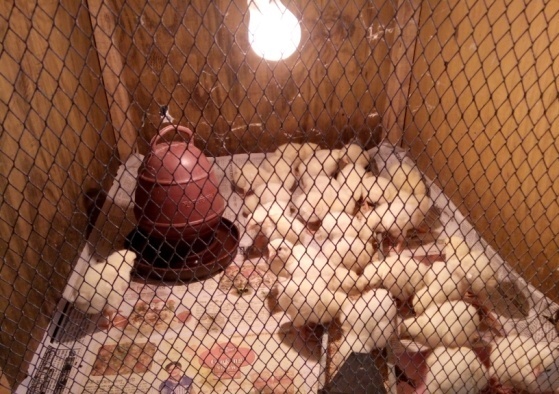 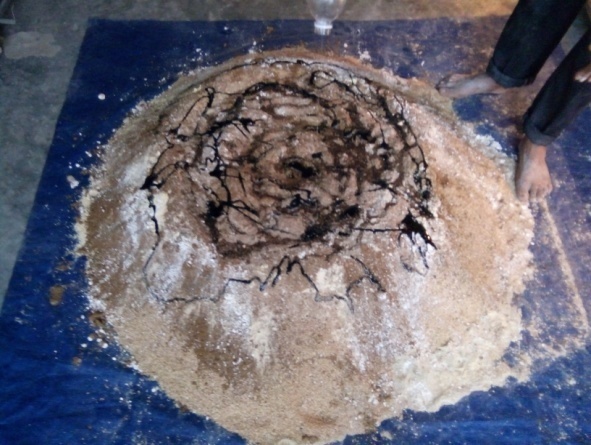       Figure 1: Preparation of feed 	                 Figure 2: Box brooding of DOC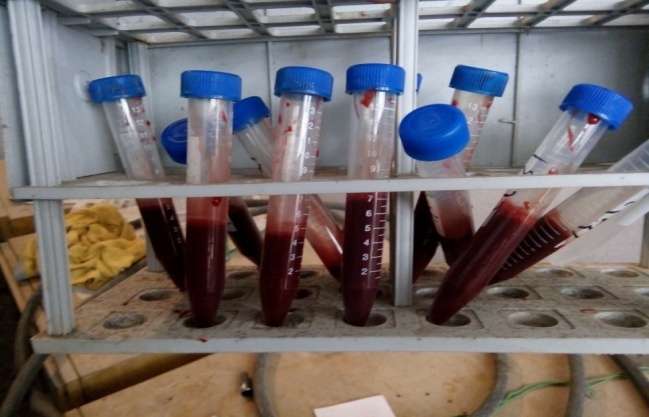 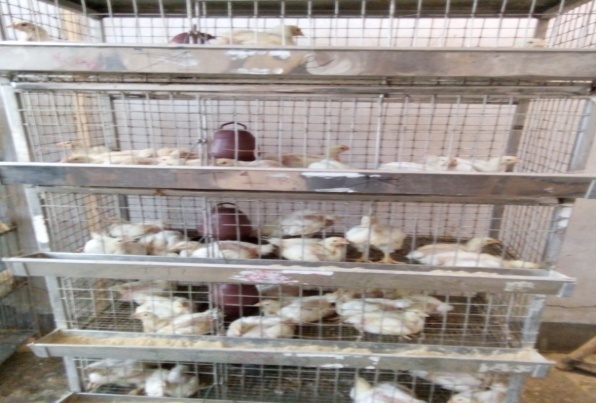           Figure 3: Broilers in cage                        Figure 4: Collected blood samples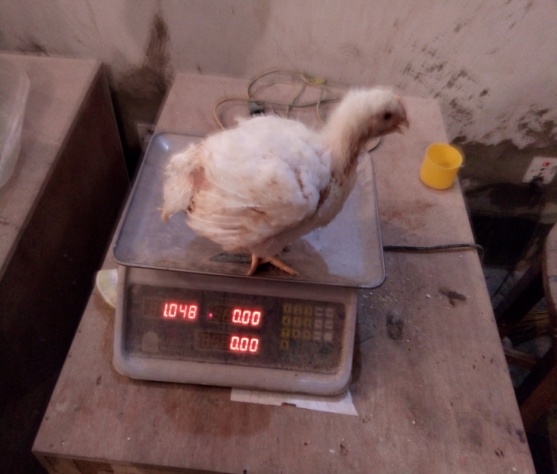                                               Figure 5: Weighing of broiler Chapter 4Results4.1 Effect of different organism used in probiotic on performance of broilerDifferent parameters (feed consumption, body weight, body weight gain and feed conversion) of birds were recorded to observe the effect of different organisms used in probiotic. Cost benefit analysis was included in this experiment. At the end of the experiment carcass characteristics and different blood parameters in broilers serum were also recorded. 4.1.1 Feed intake of broiler Feed consumption by birds was recorded daily and calculated at the end of week.4.1.1.1 Weekly feed intake of broiler among different dietary treatment groups (gm/broiler) Mean values having different superscrips differed significantly, NS= Non significant, * = Significant at 5% level, ** = Significant at1% levelFrom the table 4.1.1.1, it was observed that the difference in feed intake of broilers of treatment were not significant (P>0.05) at first two weeks of age of broilers. Significantly higher (P<0.05) feed consumption was observed by birds of T1 and T2 groups at 3rd weeks of age. Highly significant (P<0.01) difference in feed consumption was observed at the end of the experiment (4th weeks of age). Feed intake by birds of control group was lower than other two groups (T1 and T2). However, birds of T2 (Polybiotic) group showed highest feed consumption. 4.1.1.2 Cumulative feed intake of broiler among different dietary treatment groups (gm/broiler)NS= Non significant at 5% level,*=Significant at 5% levelFrom the table 4.1.1.2 it was noticed that the differences in cumulative feed intake of broiler of among different treatment groups were significant (P<0.05) throughout the whole experiment. The bird treated with either PROBIO-5 (T1) or polybiotic (T2) showed higher feed intake than control group.4.1.2 Body weight and weight gain4.1.2.1 Weekly body weight of broiler among different dietary treatment groups (gm/broiler)Mean values having uncommon superscrips differ significantly, NS= Non significant, *=Significant at 5% level, **=Significant at 1% level
Table 4.1.2.1 represents that initially no significant difference (P>0.05) in live weight was observed among birds of three dietary treatment groups. At 1st week of age also the difference was not significant (P>0.05), statistically. Significantly higher (P<0.05) weight was found at 2nd weeks of age and weight of birds of T2 group was higher than birds of T1 group. Lowest weight was found in control group (T0). Similar results were observed both at 3rd and 4th weeks of age of birds but the difference in weight among the birds was highly significant (P<0.01)4.1.2.2 Cumulative body weight of broiler among different dietary treatment groups (gm/broiler)Mean values having uncommon superscrips differ significantly, NS= Non significant, *=Significant at 5% levelTable 4.1.2.2 represents the difference of cumulative body weight of birds which was insignificant (P>0.05) among the birds upto 2nd weeks of age. Significant differences (P<0.05) were observed both at 3rd and 4th weeks of age where probiotic treatment groups showed higher cumulative weight than control group (T0).4.1.2.3 Weekly body weight gain of broiler in different treatment groups (gm/broiler)Mean values having uncommon superscrips differ significantly, NS= Non significant at 5% level, **=Significant at 1% level Table 4.1.2.3 demonstrates that no significant (P>0.05) differences were observed in body weight gain of the broiler among the groups at 1st and 2nd weeks of age. Birds of T1 and T2 groups gained significantly higher (P<0.01) weight than control group (T0) both at 3rd and 4th weeks of age.Table 4.1.2.4 Cumulative body weight gain of broiler in different treatment groups (gm/broiler)Mean values having uncommon superscrips differ significantly, NS = Non significant at 5% level, ** =Significant at 5% level, ** = Significant at 5% levelTable 4.1.2.4 indicates that the differences in cumulative body weight gain among different dietary treatment groups were not significant (P>0.05) upto 2nd weeks of age. Significantly higher cumulative weights were noticed at 3rd (P<0.05) and 4th (P<0.01) of age of birds where control group gained lower weight than other two groups. 4.1.3 Feed ConversionTable 4.1.3.1 Weekly feed conversion (FC) of broiler in different treatment groupsMean values having uncommon superscrips differ significantly, NS= Non significant, ** = Significant at 1% levelFrom the table 4.1.3.1, no significant differences (P>0.05) were observed in feed conversion of birds at 1st and 2nd weeks of age. The differences were significantly (P<0.05) better in T1 and T2 groups in comparison with T0 group at last two weeks of age (3rd and 4th weeks).4.1.3.2 Cumulative FC of broiler in different treatment groupsMean values having uncommon superscrips differ significantly, NS= Non significant,*=Significant at 1% levelTable 4.1.3.2 represents that the cumulative feed conversion of birds at different treatment groups were significantly better or lower in probiotic treatment groups (T1 and T2) than control at 2nd (P<0.05) 3rd and 4th weeks (P<0.01) of age of birds. Cumulative FC in T2 group was better than T1 group from 3rd to 4th weeks of age.4.2 Carcass characteristics of broilerTable 4.2.1 Final body weight, eviscerated weight and Carcass yield of broiler among different treatment groups at 28th day of ageMean values having uncommon superscrips differ significantly, SEM = Standard error of mean, NS= Non significant, * = Significant at 5% levelThe differences in final body weight and eviscerated weight were significant (P<0.05) statistically though no significant difference (P>0.05) was observed in carcass yield of birds of different groups. Significantly higher weight and carcass yield was found in T2 group among all the groups (table 4.2.1).Table 4.2.2 Weight of primal parts and internal edible offal of broiler among different treatment groups at 28th days of age (gm/broiler)SEM = Standard error of mean, NS= Non significant at 5% level.The differences in weight of primal parts and internal edible offals of birds were not significant (P>0.05), statistically. 4.3 Effect of Probiotics on cost benefit analysis of broilerTable 4.3.1 Cost of production and returns in different treatment groups Mean values having uncommon superscripts differ significantly, SEM = Standard error of mean, NS = Non significant, * = significant at 5% level, ** = significant at 1% levelN.B. Total feed cost included feed raw materials cost and probiotic cost, Management cost included vaccination cost, labour cost, electricity cost, disinfectant cost and litter material’s cost. Total feed cost (Tk./kg), market sale price of broiler (Tk./kg broiler) did not differ significantly (P>0.05) among the groups (T0, T1 and T2) in this experiment . However, there were significant differences in total feed cost (Tk/broiler), total cost (Tk/broiler), total cost (Tk/Kg live broiler), total sale price (Tk./broiler) of different groups. Net profit (Tk./broiler), net profit (Tk./Kg live broiler) increased significantly in probiotic treatment groups (T1 and T2) in comparison with control (T0) group4.4 Effect of Probiotics on blood parameters of broilersT0 = control, T1 = PROBIO-5, T2 = Polybiotic, SEM= Standard Error of mean, NS = Non significantTable 4.4 indicates that there was no significant differences (P>0.05) in blood parameters of broilers among the different dietary treatment groups.Chapter 5Discussion5.1 Effect of different organism used in probiotics on feed intake (FI) of broiler The research showed  that the difference in feed intake of broilers of treatment were not significant (P>0.05) at first two weeks of age of broilers. Significantly higher (P<0.05) feed consumption was observed by birds of T1 and T2 groups at 3rd weeks of age. Highly significant (P<0.01) difference in feed consumption was observed at the end of the experiment (4th weeks of age). Feed intake by birds of control group was lower than other two groups (T1 and T2). However, birds of T2 (Polybiotic) group showed highest feed consumption. Dhama & Singh, (2010) reported that probiotics help in improving digestion, nutrient metabolism and utilisation of nutrients by offering digestible proteins, vitamins, enzymes and other important co-factors and by decreasing gut pH by production of lactic acids. As ‘live enzyme factory’ (amylase, protease, lipase) it also enhances digestion and absorption of carbohydrates, proteins and fats, which also increases the feed conversion efficiency. Several researchers in previous studies represented similar findings of increased feed consumption by birds with probiotic treatment (Cummings & Macfarlane, 1997; Fooks & Gibson, 2002; Jozefiak et al., 2004; Chichlowski, 2007). Probiotics help in metabolism of minerals and synthesis of vitamins (Biotin, Vitamin-B1, B2, B12 and K) which are responsible for proper growth and metabolism. The facultative anaerobes (Bifidobacterium and Lactobacillus) included in probiotic bacterial consortium reduce the redox potential in the gut and render the environment suitable for obligate anaerobes. An increase in the digestibility of dry matter in feed is closely related to enzymes released by yeast (Jonvel, 1993; Lee et al., 2006). All these factors are related in increased feed consumption of probiotic treatment groups. 5.2 Effect of different organism used in growth performance of broilerThe research showed that initially no significant difference (P>0.05) in live weight was observed in live weight among birds of three dietary treatment groups. It indicates a higher possibility of having similar weighted birds in different groups prior the beginning of the experiment. Concordant result was also found at 1st week of age of birds. Live weight increased significantly (P<0.05) at 2nd weeks of age. Probiotic treatment groups (T1 and T2) showed higher weight than control. Highly significant differences (P<0.01) in body weight of the broiler were observed both at 3rd and 4th weeks of age. The broiler of polybiotic treated group (T2) gained better body weight than that of the control and PROBIO-5 treatment groups (T1). The mechanism of action of probiotics in poultry production system includes establishing and maintaining healthy gut microflora, improving digestion and utilisation of nutrients, competitive exclusion of harmful bacteria/pathogens, decreasing pH and releasing various antibacterial substances, neutralisation of toxins, competition for nutrients with pathogens, reduction in ammonia production and stimulation of the immune system ( Jin et al., 1997; Fuller, 1989; Rolfe, 2000). 5.3 Weekly feed conversion (FC) of different treatment groupsAt first two weeks, the differences in feed conversion (FC) of birds of different treatment groups were insignificant (P>0.05), statistically. However, highly significant (P<0.01) differences were observed at last two weeks of age (3rd and 4th weeks). Feed conversion was better or lower in T1 and T2 groups compared to control in these two weeks. Birds of T2 group showed better feed conversion than T1 group Probiotics may compete for nutrients and absorption sites with pathogenic bacteria. In addition, competition for energy and nutrients between probiotic and other bacteria may result in a suppression of pathogenic species. The gut is such a rich source of nutrients that it may seem unlikely that microorganisms could not find sufficient food for growth. Probiotics possess a high fermentative activity and stimulate digestion. Lactobacilli are known to produce lactic acid and proteolytic enzymes which can enhance nutrient digestion in the gastrointestinal tract. Hence feed conversion by birds is improved (Yu et al., 2008). Improved feed conversion with application of probiotics has also been recorded previously by several researchers ( Rowghani et al., 2007, Bansal et al., 2011). Different studies demonstrated that probiotics maximized crude protein and energy digestibility compared with those in non-probiotic treatments. In addition, the ability to rapidly utilize an energy source may reduce the log phase of bacterial growth and make it impossible for the organism to resist the flushing effect exerted by peristalsis (Cho et al., 2011).5.4 Effect of different probiotic on carcass characteristics of broilerThe research showed significant differences (P<0.05) among different dietary treatment groups in eviscerated weight, final weight of birds. The weights were significantly higher in T1 and T2 groups in comparison with control. Carcass yield(%) of birds did not differ significantly (P>0.05) among the different dietary treatment groups. No significant differences (P<0.05) were observed in weight of different primal parts and internal edible organs. However, weight of breast, drumstick, back and thigh head, neck, wing etc were higher in probiotic treatment groups.In general, the improvement in the body weight, daily weight gain, feed consumption and feed conversion ratio, carcass parameters in this study may be due to the increased efficiency of digestion and nutrient absorption processes due to presence of the probiotic bacteria. (Edens ,2003) reported that the inclusion of desirable microorganisms (probiotics) in the diet allows the rapid development of beneficial bacteria in the digestive tract of the host, improving its performance. As a consequence, there is an improvement in the intestinal environment, increasing the efficiency of digestion and nutrient absorption processes.( Edens et al., 1997) showed that in vivo and ex vivo administration of Lactobacillus reuteri resulted in an increased villus height,it indicates that probiotics are potentially able to enhance nutrient absorption and thereby improve growth performance and feed efficiency. Probiotic bacteria produce a variety of substances that include organic acids, antioxidants and bacteriocins (McDonald et al., 2010). These compounds may reduce not only the number of viable pathogenic organisms but also affect bacterial metabolism and toxin production. Bacteriocins produced by lactic acid bacteria have been reported to be able to permeate the outer membrane of gram-negative bacteria and subsequently induce the inactivation of gram-negative bacteria in conjunction with other enhancing anti-microbial environmental factors such as low temperatures, organic acids and detergents (Alkhalf et al, 2003). In addition, they can prevent amine synthesis. Coliform bacteria decarboxylate amino acids to produce amines, which irritate the gut,they are toxic and are concurrent with the incidence of diarrhea. If desirable bacteria prevent the coliforms proliferating, then amine production will also be prevented. Lactobacilli ferment lactose to lactic acid, thereby reducing the pH to a level that harmful bacteria cannot tolerate. Hydrogen peroxide is also produced, which inhibits the growth of Gram-negative bacteria. These substances have a detrimental impact on harmful bacteria, which is primarily due to a lowering the gut pH. A decrease in pH may partially offset the low secretion of hydrochloric acid in the stomach of weanling piglets. Moreover, live yeasts ferment sugars derived from the degradation of starch, thus competing with the lactic-acid-producing bacteria, and thereby stabilize rumen pH and reduce the risk of acidosis. Improvement in early digestion and intake is brought about by alterations in the numbers and species of microorganisms in the rumen (McDonald et. al, 2010).5.5 Cost benefit analysisTotal feed cost (Tk./kg), market sale price of broiler (Tk./kg broiler) did not differ significantly (P>0.05) among the groups (T0, T1 and T2) in this experiment . However, there were significant differences in total feed cost (Tk/broiler), total cost (Tk/broiler), total cost (Tk/Kg live broiler), total sale price (Tk./broiler) of different groups. Net profit (Tk./broiler), net profit (Tk./Kg live broiler) increased significantly in probiotic treatment groups (T1 and T2) in comparison with control (T0) group.5.6 Effect of broiler in blood Parameters of BroilersThe research demonstrated no significant differences (P>0.05) were observed in serum concentrations of different parameters (i.e. blood glucose, SGPT, SGOT, total protein (TP), cholesterol, creatinine, triglyceride levels) among different levels of probiotic supplementation groups and control. These findings are in agreement with Dimcho et al., (2005) who found that the probiotic supplementation did not affect the blood constituents comprising, haemoglobin concentrations. No significant changes (P>0.05) on haemoglobin and PCV levels among groups were recorded at all times of this trial. Probiotic supplementation decreased the cholesterol level in this experiment though the difference was not significant(P>0.05).. Probiotics have cholesterol decreasing effect on broilers. At 28 days of age, chicken groups fed with various levels of probiotic showed a significant decrease in cholesterol concentrations when compared to the control group. This observation is in agreement with numbers of previous literature.They also (Mohan et al., 1995) reported that probiotic supplementation resulted in lowering of the serum cholesterol level in white Leghorn layers serum from 176.5 to 114.3 mg/dl. Also, Mohan et al., (1996) mentioned that chickens that received 75, 100, and 125 mg probiotic/kg diets had lower serum cholesterol content (93.3 mg/100 ml) compared to the control birds (132.2 mg/100 ml). Similar results were also reported by Arun et al. (2006) who found that serum total cholesterol and triglycerides were reduced significantly (P<0.01) by dietary supplementation of probiotic containing L. sporogene at 100 mg per kg diet. The significant reduction in serum cholesterol of broiler chickens fed probiotic supplemented diet could be attributed to reduced absorption and/or synthesis of cholesterol in the gastro-intestinal tract by probiotic supplementation (Mohan et al., 1996). Also, it was speculated that Lactobacillus acidophillus reduces the cholesterol in the blood by deconjugating bile salts in the intestine, thereby preventing them from acting as precursors in cholesterol synthesis (Abdulrahim et al., 1996; Surono, 2003). In contrast, the findings disagree with Cetin et al., (2005) who observed that the probiotic supplementation caused statistically significant increase (P>0.05) in different values of blood parameters of Turkeys. The differences may be attributed to difference in type and number of species of bacteria present in probiotics. Chapter 6ConclusionProductivity in the poultry industry is hampered by various impacts, including emergence of a large variety of pathogens and bacterial resistance.This study provides a summary of the use of probiotics for improving performances, carcass quality and blood parameters of broiler. Supplementation of either PROBIO-5 or Polybiotic increased all those performances of broilers. The cost of rearing was also decreased and the profit was increased with using probiotics. It can be concluded that using probiotic in regular diet of broiler would be helpful in increasing performance of birds and reducing cost of broiler production.The results of this experiment are evidencing consumer’s protection by describing the way of preventing bacterial diseases in poultry with the use of probiotics, as well as demonstrating the potential role of probiotics in the growth performance, immune response of poultry, safety and wholesomeness of dressed poultry, improving blood parameters. This type of research work will be a new dimension for improving poultry industry in Bangladesh.Chapter 7Recommendations and future perspectivesAccording to this research work, the following recommendations may be done:Farmer may get increased performance of broiler with regular use of probiotics in diet.PROBIO-5,Polybiotic may be used in this regard.As it is a pilot study, further studies may be conducted on similar field to make a concrete remark. ReferencesAlders RG  Pym RAE. 2009. Village poultry: Still important to millions eight 	thousand years after domestication. World’s Poultry Science Journal. 65: 29-	35.Alkhalf A, Alhaj M,and Al-Homidan I. 2010. Influence of probiotic  supplementation on immune response of broiler chicks. Egyptian Poultry Science. 30: 271-280. Arun KP, Rao R, Savarm V, Raju Mantena VLN, and Sharma SR. 2006. Dietary supplementation of Lactobacillus sporogenes on performance and serum biochemico-lipid profile of broiler chickens. Poultry Science. 43: 235-240.Ashayerizadeh A, Dabiri N, Ashayerizadeh O, Mirzadeh KH, Roshanfekr H, 	Mamooee M. 2009. Effect of dietary antibiotic, probiotic and prebiotic as 	growth promoters, on growth performance, carcass characteristics and 	hematological indices of broiler chickens. Pakistan Journal of Biological 	Sciences. 12: 52-57. Awad WA, Ghareeb K, Abdel-Raheem S, Böhm J. 2009. Effects of dietary inclusion of probiotic and synbiotic on growth performance, organ weights and intestinal histomorphology of broiler chickens. Poultry Science.  88(1): 49-56Balevi T, Uçan US, Cokun B, Kurtoglu V, Cetingul IS. 2001. Effect of dietary 	probiotic on performance and humoral immune response in layer hens. British 	Poultry Science Journal. 42(4): 456-461.Bangladesh Economic Review. 2013. Ministry of Finance ,Government’s of the 	People’s Republic of Bangladesh.Bansal GR, Singh VP, Sachan N. 2011. Effect of probiotic supplementation on  the performance of broilers. Asian Journal of Animal Sciences. 5: 277-284.Bar-Shira E, Friedman A. 2006. Development and adaptations of innate immunity in the gastrointestinal tract of the newly hatched chick. Developmental and Comparative Immunology. 30: 930-941.Bhuiyan AKFH. 2011. Implementation of National Livestock Development Policy and National Poultry Development Policy: Impact on smallholder livestock rearers. Keynote paper presented at the South Asia Poor Livestock Policy Programme (SAPPLP)-BRAC workshop held at BRAC Centre Inn, Dhaka.Boirivant M and Strober W. 2007. The mechanism of action of probiotics: 	antimicrobial effects of probiotics. Current Opinion in Gastroenterology.    	23(6): 679-692.Bomba A, Nemcova RS, Gancarcýkova S, Herich R, Guba P, Mudronova D. 	2002. Improvement of the probiotic effect of micro-organisms by their 	combination with maltodextrins, fructo-oligosaccharides and polyunsaturated 	fatty acids. British Journal of Nutrition. 88: 95-99.Bouzaine T, Dauphin RD, Thonart P, Urdaci MC, Hamdi M. 2005. Adherence 	and colonization properties of Lactobacillus rhamnosus TB1, a broiler chicken isolate. Applied Microbiology. 40: 391-396.Brashears MM, Galyean ML, Loneragan GH, Mann JE, Killinger-Mann K. 	2003. Prevalence of Escherichia coli O157:H7 and performance by beef 	feedlot cattle given Lactobacillus direct-fed microbials. Journal of Food 	Protection. 66(5): 748-754.Brisbin J, Gong P, Parvizi S, Sharif M. 2010. Effects of lactobacilli on cytokine 	expression by chicken spleen and caecal tonsil cells. Clinical and Vaccine 	Immunology. 17: 1337-1343Brown A, Amy C, Valiere, A. 2004. "Probiotics and Medical Nutrition Therapy". 	Nutrition in clinical care: an official publication of Tufts University. 7(2): 56-	68. ISSN: 1096-6781. Cavit A. 2003. Effect of dietary probiotic supplementation on growth performance 	in the chicken. Turkish Journal of Veterinary and Animal Sciences. 28: 887-	891.Cetin N, Güçlü BK, Cetin E. 2005. The effects of probiotic and  	mannanoligosaccharide on some haematological and immunological 	parameters in Turkeys. Journal of Veterinary Medicine. 52: 263-267.Champagne CP, Gardner NJ, Lacroix, C. 2007. Fermentation technologies for   the production of exopolysaccharide-synthesizing Lactobacillus rhamnosus concentrated cultures. Electronic Journal of Biotechnology. 10(2): 211-220.Chávez B, Ledeboer A. 2007. Drying of probiotics: optimization of formulation 	and   process to enhance storage survival. Drying Technology. 25(7-8): 1193-1201.Chiarini L, Mara L, Tabacchioni S. 1992. Influence of growth supplements on 	lactic acid production in whey ultrafiltrate by Lactobacillus helveticus. 	Applied Microbiology and Biotechnology. 36(4): 461-464.Chichlowski M, Croom J, McBride BW, Havenstein GB, Koci MD. 2007. Metabolic and physiological impact of probiotics or direct-fed-microbials on poultry: A brief review of current knowledge. Poultry Science. 6(10): 694-704.Cho JH, Zhao PY, Kim IH 2011. Probiotics as a Dietary Additive for Pigs. 
cillus acidophilus on the production and chemical composition of hen’s eggs. Poultry Science, chicken feces and kefirs. Poultry Science. 59(4): 257-63.Collier CT, Carroll JA, Ballou MA, Starkey JD, Sparks JC. 2011. Oral 	administration ofSaccharomyces cerevisiae boulardii reduces mortality 	associated with immune and cortisol. Animal  Science. 89(1): 52-58.Collins J, Thornton G, Sullivan, G. 1998. Selection of probiotic strains for human 	applications. International Dairy Journal. 8(5-6): 487-490.Cummings JH, Macfarlane GT. 1997. Role of intestinal bacteria in nutrient 	metabolism. Journal of Parenteral and Enteral Nutrition. 21: 357-365.Czerucka D, Piche T, Rampal P. 2007. Review article: yeast as probiotics: 	Saccharomyces boulardii. Alimentary Pharmacology and Therapeutics. 26(6): 	67-768.Dalloul RA, Lillehoj HS, Shellem TA, Doerr JA. 2003. Enhanced mucosal immunity against Eimeria acervulina in broilers fed a Lactobacillus-based probiotic. Poultry Sciene. 82: 62-66.Dhama K, Mahendran M, Simmi Tomar, Chauhan RS. 2008. Beneficial effects of 	probiotics and prebiotics in livestock and poultry: the current perspectives. 	Intas Polivet. 9(1): 1-13.Dhama K, Singh SD. 2010. Probiotics improving poultry health and production: 	an 	overview. Poultry Punch. 26(3): 41.Dimcho D, Svetlana B, Tsvetomira S, Tatiana V. 2005.  Effect of feeding Lactina® 	probiotic on performance, some blood parameters and caecalmicroflora of 	mule ducklings. Turkish Journal of Veterinary Sciences. 3: 22-28.Doron S, Snydman DR. 2015. "Risk and safety of probiotics". Clinical Infectious 	Diseases. 60(2): 29-34. Duggan C, Gannon J, Walker WA. 2002. Protective nutrients and functional 	foods for the gastrointestinal tract. American Journal of Clinical Nutrition. 75: 	789-808.Durchschein F, Petritsch W, Hammer HF. 2016. "Diet therapy for inflammatory 	bowel diseases”  World Journal of  Gastroenterology. 22 (7): 2179-94Edens FW. 2003. An alternative for antibiotic use in poultry probiotics. Brazilian 	Journal of Poultry Science. 5: 75-97.Élie Metchnikoff, 2004. The prolongation of life: Optimistic studies. In:  Longevity and Aging. 8th ed. West Philadelphia, USA. pp: 188-234. Elizondo H.  Labuza, T. 1974. Death kinetics of yeast in spray drying. 	Biotechnology and Bioengineering. 16(9): 1245-1259.Fox SM. 1988. Probiotics–intestinal inoculants for production animals. Veterinary Medicine. 83: 806-830.Fuller R. 1989. Probiotics in man and animals. The Journal of applied bacteriology. 	66: 365-378. Fuller R. 1992. History and development of probiotics. In: Probiotic, The Scientific 	Basis. 5th Ed. Chapman and Hall, London. pp: 1-8.Fuller R. 2001. The chicken gut micro flora and probiotic supplements. Journal Poultry	Science. 38: 189-196.Grimes JL, Maurice DV, Lightsey SF, Lopez JG. 1997. The effect of dietary fermacto on layer hen performance. Journal Applied Poultry Research. 6:  399-403.Guarner F, Schaafsma G. 1998. Probiotics. International Journal of Food 	Microbiology. 8(2): 85-88.Guillot JF. 2000. Make probiotics work for poultry. World Poultry Science. 16: 18-	21.Gupta 	PK, Chauhan RS. 1999. Survival of hypocholesterolemic and 	antagonistic strains of Lactobacillus acidophilus in acidic pH in presence of 	bile salt and their adherence to Vero cells. Journal of Food Science and 	Technology. 36: 152-154.Gusils C, Oppezzo O, Pizarro R, Gonzalez S. 2003. Adhesion of probiotic lactobacilli to chick intestinalmucus. Journal Microbiology. 49: 472-478.Haddadin MS, Abdulrahim SM, Hashlamoun EA, Robinson RK. 1996. The 	effect of Lactobacillus acidophilus on the production and chemical 	composition of hen’s eggs. Poultry Scince. 75: 491-494.Hajati H, Rezaei M. 2010. The application of probioticsin poultry production. 	International Journal of Poultry Science. 9: 298-304.Hajjaj H, Duboc P, Fay LB, Zbinden I, Mace K, Niederberger P. 2005. Aspergillus oryzae produces compounds inhibiting cholesterol biosynthesis downstream of dihydrolanosterol. Asian Journal of Poultry Science. 242: 155-159.Han SW, Lee KW, Lee BD, Sung CG. 1999. Effect of feeding Aspergillus 	oryzae culture on fecal microflora, egg qualities, and nutrient 	metabolizabilities in laying hens. Asian Australian Journal of Animal 	Sciences. 12: 417-419. Higgins JP, Higgins SE, Vicente JL, Wolfenden AD, Tellez G, Hargis BM. 2007. Temporal effects of lactic acid bacteria probiotic culture on Salmonella in neonatal broilers. Poultry Science. 86: 1662-1666.Higgins SE, Wolfenden A D, Tellez G, Hargis BM, Porter TE. 2011. 	Transcriptional profiling of cecal gene expression in probiotic- and 	Salmonella-challenged neonatal chicks. Poultry Science. 90(4): 901-13.Hofvendahl K, Hahn–Hägerdal B. 2000. Factors affecting the fermentative lactic 	acid production from renewable resources. Enzyme and Microbial 	Technology. 26(2-4): 87-107.Huang MK, Choi YJ, Houde R, Lee JW, Lee B, Zhao. 2004. Effects of 	Lactobacilli and an acidophilic fungus on the production performance and 	immune responses in broiler chickens. Poultry Science. 83(5): 788-795.Hughes P, Heritage J 2002. Antibiotic growth-promoters in food animals, Food and 	Agriculture Organization. Retrieved from University of Leeds Website, UK.    	Web link: 	http://www.fao.org: /DOCREP ARTICLE/ / AGRIPPA/555 	EN_ HTM 	[Accessed on December 20, 2016]Hyronimus B, Marrec LC, Sassi AH,  Deschamps  A. 2000. Acid and bile 	toleranc of spore-forming lactic acid bacteria. International Journal of Food Microbiology. 61(2): 193-197.Isolauri E, Salminen S, Ouwehand AC. 2004. Microbial-gut interactions in 	health and disease. Clinical Gastroenterology. 18: 299-313.Javanainen P,  Linko YY. 1995. Lactic acid fermentation on barley flour 	without additional nutrients. Biotechnology Techniques. 9(8): 543-548.Jin LZ, Ho YW, Abdullah N, Jalaludin S. 1997. Probiotics in poultry: Modes of 	action. World’s Poultry Science Journal. 53: 351-368.Jin LZ, Ho YW, Abdullah N, Jalaludin S. 1998. Growth performance, intestinal 	microbial populations, and serum cholesterol of broilers fed diets containing 	Lactobacillus cultures. Poultry Science. 77: 1259-1265.Kabir SML, Rahman MM, Rahman MB, Hosain MZ, Akand MSI, Das SK. 2005. 	Viability of probiotics in balancing intestinal flora and effecting histological 	changes of crop and caecal tissues of broilers. Biotechnology. 4: 325-330.Kabir SML, Rahman MM, Rahman MB, Rahman MM, Ahmed SU. 2004. The 	dynamics of probiotics on growth performance and immune response in 	broilers. International Journal of Poultry Science. 3: 361-364.Kawakami SI, Yamada T, Nakanishi N, Cai Y. 2011. Feeding of lactic acid 	bacteria and yeast affects fecal flora of Holstein calves. Journal of 	Animal and Veterinary Advances. 10: 269-271. Khaksefidi A, Ghoorchi T. 2006. Effect of probiotic on performance and 	immunocompetence in broiler chicks.  Poultry Science. 43: 296-300.Kim SH, Park SY, Yu DJ, Lee SJ, Ryu KS and Lee DG. 2003. Effect of feeding Aspergillus oryzae ferments on performance, intestinal microflora, blood serum components and environmental factor in broiler. Korean Journal of Poultry Science. 30: 151-159.Kizerwetter-Swida M, Binek M. 2005. Selection of potentially probiotic 	Lactobacillus strains towards their inhibitory activity against poultry 	enteropathogenic bacteria. Poultry Journal Microbiology. 54(4): 287-294.Kleyn R. 1992. Broiler feeding for better returns. Poultry Bulletin. 23(5): 283-286.Koenen ME, Kramer J, Hulst R, Heres L, Jeurissen SH, Boersma WJ. 2004. 	Immunomodulation by probiotic lactobacilli in layer and meat-type chickens. 	British  Poultry Science. 45: 355-366.Kohler H, Rodrigues SP, Maurelli AT, McCormick BA. 2002. Inhibition of 	Salmonella typhimurium enteropathogenicity by piperidine, a metabolite of 	the polyamine cadaverine. Journal of Infectious Diseases. 186: 1122-1130. Krehbiel CR, Rust SR, Zhang G, Gilliland SE. 2003. Bacterial direct-fed microbials in ruminant diets: Performance response and mode of action. Animal science. 5(2): 167-169.Kurtoglu V, Kurtoglu F, Seker E, Skun BC, Balevi T, Polat ES. 2004. Effect of 	probiotic supplementation on laying hen diets on yield performance and serum 	and egg yolk cholesterol. Feed Additives and Contaminants. 21: 817-823.Lee KW, Lee SK, Lee BD. 2006. Aspergillus oryzae as Probiotic in Poultry - A Review. International Journal of Poultry Science. 5(1): 1-3.Line EJ, Bailey SJ, Cox NA, Stern NJ, Tompkins T. 1998. Effect of yeast-supplem	ented feed on Salmonella and Campylobacter populations in broilers. Poultry 	Science. 77: 405-410. Mack DR, Michail S, Wei S, McDougall L, Hollingsworth MA. 1999. 	Probiotics inhibit enteropathogenic Escherichia coli adherence in vitro by inducing intestinal mucin gene expression. American Journal of Physiology. 276: 41-50.Madsen K, Cornish A, Soper P, McKaigney C, Jijon H,Yachimec C, Doyle J, Jewell 	L and De SC. 2001. Probiotic bacteria enhance murine and human intestinal 	epithelial barrier function. Gastroenterology. 121: 580-591.Magdalena A, Catherine S, Lorenzo M, Gregor R. 2006. "Probiotics in food: health 	and nutritional properties and guidelines for 	evaluation". Poultry Science. 56: 	205-210. Mai V. 2004. Dietary Modification of the Intestinal Microbiota. Nutrition Reviews. 	62: 235-242.Mansoub NH, Kafshnochi M. 2010. The effect of probiotics and food restriction 	on relative growth and serum cholesterol and triglycrides contents in broiler chickens. Global Veterinaria. 5: 307-311.Marteau P, Seksik P, Lepage P, Dore J. 2004. Cellular and physiological effects of 	probiotics and prebiotics. Mini-Reviews in Medicinal Chemistry. 4: 889-896. Mason CK, Collins MA, Thompson K. 2005. Modified electroporation protocol 	for 	lactobacilli isolated from the chicken crop facilitates transformation and 	the 	use of genetic tool. Journal of Microbiological Methods. 60: 353-363.McDonald P, Edwards RA, Greenhalgh JFD, Morgan CA, Sinclair LA. 2010, The 	Animal and its foods. In: Animal Nutrition. (7 th Edn.) Pearson Books. P: 17-	54.Meng X, Stanton C, Fitzgerald G, Daly C, Ross R. 2008. Anhydrobiotics: The challenges of drying probiotic cultures. Food Chemistry. 106(4): 1406-1416.Mohan B, Kadirvel R, Natarajan M, Bhaskaran M. 1996. Effect of probiotic 	supplementation on growth, nitrogen utilization and serum cholesterol in 	broilers. British Poultry Science. 37: 395-401.Mountzouris KC, Tsirtsikos P, Kalamara E, Nitsch S, Schatzmayr G, Fegeros K. 	2007. Evaluation of the efficacy of a probiotic containing Lactobacillus, 	Bifidobacterium, Enterococcus and Pediococcus strains in promoting broiler 	performance and modulating cecal microflora composition and metabolic 	activities. Poultry Science. 86(2): 309-317.Mountzouris KC, Tsirtsikos P, Kalamara E, Nitsch S, Schatzmayr G, Fegeros K 	2007. Evaluation of the efficacy of probiotic containing Lactobacillus, 	Bifidobacterium, Enterococcus, and Pediococcus strains in promoting broiler 	performance and modulating cecal microflora composition and metabolic 	activities. Poultry Science. 86: 309-317. Muller JA, Ross RP, Fitzgerald GF, Stanton C. 2009. Manufacture of  probiotic bacte-ria.  In: Prebiotics and probiotics science and technology. Rastall (eds.). pp. 725-759.Nahashon SN, Nakaue HS, Mirosh LW. 1992. Effect of direct-fed microbials on 	nutrient retention and production parameters of laying pullets. Poultry 	Science. 71: 111.Nava GM, Bielke LR, Callaway T R, Castaneda MP. 2005. Probiotic alternatives to reduce gastrointestinal infections: the poultry experience. Animal Health Research Reviews. 6(1): 105-118.Ng SC, Hart AL, Kamm MA, Stagg AJ and Knight SC. 2009. Mechanisms of 	action of probiotics: recent advances. Inflammatory Bowel Diseases. 15: 300-	310.O’Dea EE, Fasenko GM, Allison GE, Korver DR, Tanock GW, Guan LL. 2006. 	Investigating the effects of commercial probiotics on broiler chick quality and 	production efficiency. Briish Poultry Science. 4(3): 74-77. Owings WJ, Reynolds DL, Hasiak RJ, Ferket PR. 1990. Influence of a dietary 	supplementation with Streptococcus faecium M-74 on broiler body weight, 	feed conversion, carcass characteristics and intestinal microbial colonization. 	Poultry Science. 69: 1257-1264. Patterson JA, Burkholder KM. 2003. Application of prebiotics and probiotics in 	poultry production. Poultry Science. 82: 627-631.Pelicano ERL, PA, Souza HBA, Oba A, Norkus EA, Kodawara LM, Lima TMA 	2003. Effect of different probiotics on broiler carcass and meat quality. British 	Poultry Science. 5: 207-214.Plavnik I and Scott ML. 1980. Effects of additional vitamins, minerals or brewer’s 	yeast upon leg weaknesses in broiler chickens. Poultry Science. 59: 459-464.Quigley J. 2011. Direct-Fed Microbials (Probiotics) in Calf Diets. Animal Science, 7: 	823-833.Rajmane BV. 2000. Efficacy of protexin on performance of broilers at Parel Mumbai. Veterinary Journal, 14: 542.Rakotozafy H, Louka, N, Therisod M, Therisod H, Allaf K. 2000. Drying of 	baker’s yeast by a new method: Dehydration by Successive Pressure Drops 	(DDS). The Journal of Nutrition. 18(10): 2253-2271.Rijkers GT, de Vos WM, Brummer RJ, Morelli L, Corthier G, Marteau P. 2011. 	"Health benefits and health claims of probiotics: Bridging science and 	marketing". British Journal of Nutrition. 106 (9): 1291-1296. Rolfe R. 2000. The role of probiotic cultures in the control of gastrointestinal health. 	The Journal of Nutrition. 130: 396-402.Rowghani E, Arab M, Akbarian A. 2007. Effects of probiotic and other feed 	additives on performance and immune response of broiler chicks. International 	Journal of Poultry Science. 6: 261-265.Salarmoini M, Fooladi MH. 2011. Efficacy of Lactobacillus acidophilus as probiotic to Improve broiler chicks performance. Journal of Agricultural Science and Technology. 13: 165-172.Sang Y Blecha F. 2008. Antimicrobial peptides and bacteriocins: alternatives to 	traditional antibiotics. Animal Health Research Reviews. 9(2): 227-235.Shivani K, Mukul KS, Meena K, Katoch BS. 2003. Biological performance of chicken fed newly isolated probiotics. Indian Journal of Animal Science.  73(11): 1271-1273.Simon O, Vahjen W, Taras D. 2004. Interaction of nutrition with intestinal 	microbial communities. In: Tucker LA, Taylor-Pickard JA, eds. Interfacing 	Immunity, Gut Health and Performance. Nottingham: University Press. pp: 	33-46.Stavric S, Kornegay ET. 1995. Microbial probiotics for pigs and poultry. In 	Biotechnology in Animal Feeds and Animal Feeding. 7th ed., New York, NY. 	pp: 205-231.Timmerman HM, Veldman A, Elsen E, Rombouts FM, Beynen AC. 2006. Mortality and growth performance of broilers given drinking water supplemented with chicken-specific probiotics. Poultry Science. 85(8): 1383-1388.Toms C, Powvie F. 2001. Control of intestinal inflammation by regulatory T 	cells. Microbes and Infection. 3: 929-935.Tortuero F 1973. Influence of the implantation of Lactobacillus acidophilus in 	chicks on the growth, feed conversion, malabsorption of fats syndrome and 	intestinal flora. Poultry Science. 52:197-203.Trafalska E, Grzybowska K. 2004. Probiotics-An alternative for antibiotics. Asian Journal of Poultry Science. 57:491-498.Vicente JL, Avina L, Torres-Rodriguez A, Hargisand B, Tellez G. 2007. Effect of a Lactobacillus spp. based probiotic culture product on broiler chicks performance under commercial conditions. International Journal of Poultry Science. 6: 154-156.Walker WA, Duffy LC. 1998. Diet and bacterial colonization: Role of probiotics and prebiotics.   Journal of Nutritional Biochemistry. 9: 668-675.Yaman H, Ulukanli Z, Elmali M, Unal Y. 2006. The effect of a fermented probiotic, 	the kefir, on intestinal flora of poultry domesticated geese (Anser anser) 	Revue de Médecine Vétérinaire. 157: 379-386.Yoon IK, Stern MD. 1995. Influence of direct-fed microbials on ruminal microbial fermentation and performance of ruminants: A review. Asian-Australian Animal Science. 8: 533-555.  Yu H, Braun P, Yildirim MA, Lemmens I, Venkatesan K. 2008 High-quality 	binary protein interaction map of the yeast interactome network. British 	Poultry Science. 322: 104-110. Zhou X, Wang Y, Gu Q, Li W. 2010. Effect of dietary probiotic, Bacillus 	coagulans,on growth performance, chemical composition, and meat quality of 	Guangxi Yellow chicken. Poultry Science. 89(3): 588-593.APPENDICESMethods of estimating different biochemical parameters (according to manufactures instruction)Glucose assayPrincipleThe principles outcome of glucose is based on the principle of competitive binding between glucose in the test specimen and GOD-PAP reagent of glucose. The glucose is determined after enzymatic oxidation in the presence of glucose oxidase. The formed hydrogen peroxide reacts under catalysis of peroxidase with phenol and 4- aminophenazone to a red-violet quinoneimine dye as indicator.ReactionsGlucose + O2 + H2O                                                Gluconic acid + H2O22H2O2 + 4-aminophenazone + Phenol                   Quinoneinine + 4 H2OMaterials and reagents	1. Serum sample2. Glucose conjugate reagent 3. Precision pipettes 10 µl, 1.0 ml4. Eppendorf tube, eppendorf tube holder, disposable pipette tips, distilled water, 70% alcohol, absorbent paper or paper towel or cotton and gloves.ProcedureThe sterile eppendorf tubes were taken. 1000 μl of Glucose conjugate reagent was taken each into each eppendorf tube. Then 10μl of Glucose standard was added in with the reagent in eppendorf tube and 10μl of samples serum were taken in each sample eppendorf tube. The eppendorf tube was then incubated at 37ºC for 10 minutes. Glucose standards with conjugate reagent were examined first for determined of the standard value. Then all eppendorf tubes containing sample serum with Glucose conjugate reagent was examined by Biochemical analyzer and the reading was taken. The standard value was used as a compared tool.AST (Aspartate Aminotransferase) or SGOT in blood serumProcedure:Fresh ddH2O was aspirated and a new Gain Calibration was performed in flow cell mode. AST is selected in the Run Test screen and a water blank is carried put as instructed.The sample is mixed and aspirated. Finally the test result is read.Total protein assayPrincipleThe principle outcome of total protein is based on the principle of competitive bindings between cupric ions react with protein in alkaline solution to form a purple complex. The absorbance of this complex is proportional to the protein concentration in the sample. Materials and reagents1. Serum sample2. Total protein conjugate reagent3. Precision pipettes: 20μl and 1.0ml4. Eppendorf tube, eppendorf tube holder, disposable pipette tips, distilled water, 70% alcohol, absorbent paper or paper towel or cotton and gloves.ProcedureThis was a photometric colorimetric test for total proteins are called Biuret method. The sterile eppendorf tubes were taken. Then 20μl of total protein standards was taken in an eppendorf tube and 20μl of sample serums were taken in each 24 eppendorf tube. 1000μl of total protein conjugate reagent was then added to each eppendorf tube. The eppendorf tube was then incubated at 37ºC for 10 minutes. Total protein standards with conjugate.Cholesterol assayPrincipleThe principles outcome of cholesterol is based on the principle of competitive bindings between cholesterol and cholesterol reagent. The cholesterol is determined after enzymatic hydrolysis and oxidation. The indicator quinoneimine is formed hydrogen peroxide and 4-aminophenazone in the presence of phenol and peroxidase. The absorbance of this complex is proportional to the cholesterol concentration in the sample.ReactionsCholesterol ester +H2O	  Cholesterol +Fatty acidCholesterol+O2     	Cholesterol-3-one+H2O22H2O2+Phenol+4-Aminoantipyrine	quinoneimine+4H2OMaterials and reagents1. Serum sample2. Cholesterol conjugate reagent3. Precision pipettes4. Eppendorf tube, eppendorf tube holder, disposable pipette tips, distilled water, 70% alcohol, absorbent paper or paper towel or cotton and gloves.ProcedureThis was an enzmatic colorimetric test for cholesterol is called CHOD-PAP method. The sterile eppendorf tube was taken. Then 10μl of cholesterol standards was taken in an eppendorf tube and 10μl of sample serums were taken in each   eppendorf tube. 1000μl of cholesterol conjugate reagent was then added to each eppendorf tube. The eppendorf tube was then incubated at 37ºC for 10 minutes. Cholesterol standards with conjugate reagent were examined first for determined of the standard value. Then all eppendorf tubes containing sample serum with cholesterol conjugate reagent was examined by automated humalyzer and the reading was taken. The standard value was used as a compared tool.Triglyceride assayPrincipleThe triglycerides were determined after enzymatic hydrolysis with lipases. The indicator is a quinoneimine formed from hydrogen peroxide, 4 –aminophenezone and 4 –Chlorophenol under the catalytic influences of peroxidease.Reactions Triglycerides + H2O                       Glycerol+Fatty acidGlycerol +ATP                           glycerol 3 phosphate +ADPGlycerol -3- phosphate +O2                                   Didydroxyacetone+Phosphate+H2O2  2H2O+4aminophenazone +4 Chlorophenolquiniamine                                     Quiniamine +   HCl+4H2OMaterials and reagent 1. Serum sample2. TG conjugate reagent3. Precision pipettes4. Eppendorf tube, eppendorf tube holder, disposable pipette tips,distilled water, 70% alcohol, absorbent paper or paper towel or cotton and glovesProcedureThe sterile eppendorf tubes were taken. Then 1000μl TG standards was taken in an eppendorf tube and 10μl of sample serums were taken in each eppendorf tube The eppendorf tube was then kept in room temperature for 10 minute. TG standards with conjugate reagent were examined first for determined of the standard value. Then all eppendorf tubes containing sample serum reagent was examined by automated humalyzer and the reading was taken. The standard value was used as a compared tool.Brief biography of the authorMazharul Islam completed his graduation degree on veterinary medicine (DVM) from Chittagong Veterinary and Animal Sciences University (CVASU),Bangladesh. As an intern student he received clinical training from Madras Veterinary College and research institute of Tamilnadu Veterinary and Animal sciences University,India. Mazharul has a great enthusiasm in research and has done some microbiological research works. In order to detect the prevalence of E. coli in local dairy herd of Chittagong and dairy cows of bathan of sirajgonj distric, Bangladesh he collected the milk sample and studied the prevalence of E. coli. He wants to work more on poultry especially on broiler nutrition. His research interest is to produce quality broiler feed.  (Dr. Goutam Buddha Das)ProfessorDepartment of Animal Science and NutritionSupervisor (DR. Mukti Barua)LecturerDepartment of Animal Science and NutritionCo-Supervisor (Md. Emran Hossain)Associate Professor and HeadDepartment of Animal Science and NutritionChairman of the Examination CommitteeContentsPage NoPage NoAuthorization iiiiAcknowledgmentsvvList of Tables ixixList of Figure xxList of AbbreviationsxixiAbstract xiixiiChapter 1 : INTRODUCTION1-21-2Chapter 2 : REVIEW OF LITERATURE3-193-19  2.1 Probiotics33  2.2  Historical development of probiotic33  2.3 Criteria for an ideal probiotic44  2.4 Commonly used microbes as probiotics55  2.5 Applications of probiotics in poultry55  2.6  Probiotic colonisation in the gastrointes-tinal tract66  2.7  Improving digestion, nutrient metabolism and utilisation of nutrients66  2.8 Combating harmful pathogens and disease conditions77  2.9 Probiotics as growth promoter88  2.10 Modes of action of probiotics88    2.10.1 Competitive exclusion882.10.2 Adhesion to the digestive tract wall to prevent colonization by     pathogenic microorganisms99    2.10.3 Competing with pathogenic bacteria for nutrients in the gut99    2.10.4 Bacterial antagonism1010    2.10.5 Bactericidal activity1010 2.10.6 Neutralization of enterotoxins produced by pathogenic bacteria that  cause fluid loss1010    2.10.7 Immune modulation1111    2.10.8 Probiotics in Poultry feeding1111    2.10.9 Microorganisms used as probiotics in Poultry nutrition12122.10.10 Examples of probiotic effects on the gut microbiota and immune system of birds1313  2.11 Manufacture of probiotics1515  2.12 Conclusion of the review of literature1919Chapter 3: MATERIALS AND METHODOLOGYChapter 3: MATERIALS AND METHODOLOGY20 – 3120 – 31  3.1 Study area  3.1 Study area2020  3.2 Preparation of poultry shed  3.2 Preparation of poultry shed2020  3.3 Experimental design  3.3 Experimental design2020  3.4 Collection of day-old chicks  3.4 Collection of day-old chicks2121  3.5 Collection of Feed ingredients and Experimental feed ingredients  3.5 Collection of Feed ingredients and Experimental feed ingredients2121  3.6 Feeding standard  3.6 Feeding standard2222  3.7 Feed formulation and feeding diets  3.7 Feed formulation and feeding diets2222  3.8 Managemental procedure  3.8 Managemental procedure2424    3.8.1 Brooding of the chicks    3.8.1 Brooding of the chicks2525    3.8.2 Maintaining room temperature    3.8.2 Maintaining room temperature2525    3.8.3 Brooder and cage spaces    3.8.3 Brooder and cage spaces2525    3.8.4 Feeder and drinker spaces    3.8.4 Feeder and drinker spaces2525    3.8.5 Method of feeding, watering and lighting    3.8.5 Method of feeding, watering and lighting2626    3.8.6 Litter management    3.8.6 Litter management2626    3.8.7 Vaccination and chemo prophylaxis/medication    3.8.7 Vaccination and chemo prophylaxis/medication2626    3.8.8 Bio-security/Sanitation    3.8.8 Bio-security/Sanitation2727  3.9 Record keeping  3.9 Record keeping2727    3.9.1 Body weight    3.9.1 Body weight2727    3.9.2 Feed intake    3.9.2 Feed intake2727    3.9.3 Mortality    3.9.3 Mortality2727  3.10 Calculation of data  3.10 Calculation of data2727    3.10.1 Body weight gain    3.10.1 Body weight gain2727    3.10.2 Feed intake    3.10.2 Feed intake2828    3.10.3 Feed conversion (FC)    3.10.3 Feed conversion (FC)2828    3.10.4 Mortality    3.10.4 Mortality2828  3.11 Collection of blood and serum separation  3.11 Collection of blood and serum separation2828  3.12 Evaluation of carcass traits  3.12 Evaluation of carcass traits2828  3.13 Chemical analysis of RESM, RD, formulated feed and Meat  3.13 Chemical analysis of RESM, RD, formulated feed and Meat2929  3.14 Cost-benefit analysis  3.14 Cost-benefit analysis2929  3.15 Blood parameter estimation  3.15 Blood parameter estimation3030  3.16 Study design & statistical analysis  3.16 Study design & statistical analysis3131Chapter 4: RESULTChapter 4: RESULT32-3932-394.1 Effect of different organism used in probiotic on growth performance on    weekly feed intake of broiler4.1 Effect of different organism used in probiotic on growth performance on    weekly feed intake of broiler3232     4.1.1 Feed intake of broiler      4.1.1 Feed intake of broiler 3232     4.1.1.1 Weekly feed intake of broiler among different dietary treatment groups (gm/broiler)     4.1.1.1 Weekly feed intake of broiler among different dietary treatment groups (gm/broiler)3232     4.1.1.2 Cumulative feed intake of broiler among different dietary treatment groups (gm/broiler)     4.1.1.2 Cumulative feed intake of broiler among different dietary treatment groups (gm/broiler)3333     4.1.2 Body weight and weight gain     4.1.2 Body weight and weight gain3333     4.1.2.1 Weekly body weight of broiler among different dietary treatment groups (gm/broiler)     4.1.2.1 Weekly body weight of broiler among different dietary treatment groups (gm/broiler)3333     4.1.2.2 Cumulative body weight of broiler among different dietary treatment groups (gm/broiler)     4.1.2.2 Cumulative body weight of broiler among different dietary treatment groups (gm/broiler)34344.1.2.3 Weekly body weight gain of broiler in different treatment groups (gm/broiler)4.1.2.3 Weekly body weight gain of broiler in different treatment groups (gm/broiler)34344.1.3 Feed Conversion4.1.3 Feed Conversion35354.1.3.2 Cumulative FC of broiler in different treatment groups4.1.3.2 Cumulative FC of broiler in different treatment groups36364.2 Carcass characteristics of broiler4.2 Carcass characteristics of broiler3636  4.3 Effect of Probiotics on cost benefit analysis of broiler  4.3 Effect of Probiotics on cost benefit analysis of broiler3838  4.4 Effect of Probiotics on blood parameters of broilers  4.4 Effect of Probiotics on blood parameters of broilers3939Chapter 5: DISCUSSIONChapter 5: DISCUSSION40-4440-44  5.1 Effect of different organism used in probiotic on growth performance on weekly feed intake of broiler  5.1 Effect of different organism used in probiotic on growth performance on weekly feed intake of broiler4040  5.2  Efeect of  different probiotic on weekly growth performance of broiler  5.2  Efeect of  different probiotic on weekly growth performance of broiler4040  5.3 Weekly feed conversion (FC) of different treatment groups  5.3 Weekly feed conversion (FC) of different treatment groups4141  5.4 Effect of different probiotic on carcass characteristics of broiler  5.4 Effect of different probiotic on carcass characteristics of broiler4242  5.5 Cost benefit analysis  5.5 Cost benefit analysis4343  5.6 Effect of different probiotic on blood parameters of broiler  5.6 Effect of different probiotic on blood parameters of broiler4343Chapter 6: CONCLUSIONChapter 6: CONCLUSION4545Chapter 7: RECOMMENDATIONS AND FUTURE PERSPECTIVESChapter 7: RECOMMENDATIONS AND FUTURE PERSPECTIVES4646Chapter 8:  REFERENCEChapter 8:  REFERENCE47-5847-58APPENDICESAPPENDICES59-6359-63Brief biography of the authorBrief biography of the author6464SL.NO.ContentsPage No12.10.10 Examples of different probiotic effects on the gut microbiota and immune system of birds1323.3.a  Layout of the experiment (CRD) showing the distribution of DOC to the treatment group and replication2133.7.a Feed ingredients used in experimental broiler starter diets2243.7.b Feed ingredients used in experimental broiler grower diets2353.7.c Estimated chemical composition (DM basis) of the experimental broiler starter diets2463.7.d Estimated chemical composition (DM basis) of the experimental broiler grower diets2473.8.7.a Schedule of vaccination used during experiment period2683.8.7.b Schedule of chemo prophylaxis/medication2794.1 Effect of different organism used in probiotic on growth performance on weekly feed intake of broiler32104.2.1 Final body weight, eviscerated weight and Carcass yield of broiler among different treatment groups at 28th day of age36114.2.2 Weight of primal parts and internal edible offal of broiler among different treatment groups at 28th days of age (gm/broiler)37114.3.1 Cost of production and returns in different treatment38124.4 Effect of Probiotics on blood parameters of broilers391Figure 1: Preparation of feed312Figure 5: Box brooding of DOC313Figure 6: Broilers in cage314Figure 8 : Collected blood sample315Figure 9: Weighing of broiler31Abbreviation ElaborationoFDegree Fahrenheitet al.And his associatesEtc.Et ceteraFCFeed ConversiongmGramkgKilogramWt.WeightgmGramKcal/kgKilocalorie per KilogramMEMetabilizable EnergyCPCrude ProteinCVASUChittagong Veterinary and Animal Sciences UniversityMSMaster of ScienceSq. Ft.Square FeetDOCDay old chickTk.Taka BWGBody weight gainBwBody weightStrains of probioticBiological activitiesReferencesReferencesEffects on gut microbiotaEffects on gut microbiotaEffects on gut microbiotaEffects on gut microbiotaProbiotic containing                 L. acidophilus, L. casei, B. bifidum, A. oryzae, S. faecium and Torulopsis spp.Lowered numbers of coliform and Campylobacter in the gutKhaksefidi and Rahimi, 2005Khaksefidi and Rahimi, 2005L. agilis JCM 1048 and L. salivarius sub sp. Salicinius JCM 1230Enriched the diversity of Lactobacillus flora in jejunum and caecum by increasing the abundance and prevalence of Lactobacillus spp. inhabiting the intestine. Restored the microbial balance and maintained the natural stability of indigenous bacterial microbiota in the gutLan et al.,  2004Lan et al.,  2004L. salivariusReduced the number of S. enteritidis and C. perfringens in the gutKizerwetter-Swida and Binek , 2005Kizerwetter-Swida and Binek , 2005Lactobacillus, Bifidobacterium, Enterococcus and Pediococcus strainsIncreased the concentrations of bacteria belonging to Bifidobacterium spp., Lactobacillus spp. and gram-positive cocciMountzouris et al., 2007Mountzouris et al., 2007L. acidophilusCompeted with pathogenic E. coli in the gut of gnotobiotic chicksWatkins et al., 1982Watkins et al., 1982L. salivariusCTC2197Reduced S. enteritidis C-114 colonization of the gut in vivoPascual et al., 1999Pascual et al., 1999L. reuteri C1, C10 and C16; L. gallinarum I16 and I26; L. brevis I12, I23, I25, I218 and I211, and L. salivarius I24Increased the caecal populations of lactobacilli and bifidobacteria and decreased the caecal E. coliMookiah et al., 2014Mookiah et al., 2014Effects on immune systemEffects on immune systemEffects on immune systemEffects on immune systemCommercial probiotic containing L. acidophilus, B. bifidum and S. faecalisIncreased production of antibodies at the systemic and local (intestinal) levelIncreased production of antibodies at the systemic and local (intestinal) levelHaghighi et al., 2006L. acidophilusInduced T-helper-1 cytokines in caecal tonsil cellsInduced T-helper-1 cytokines in caecal tonsil cellsBrisbin et al., 2010L. salivariusInduced anti-inflammatory responses (interleukin [IL]-10 and transforming growth factor [TGF]-β) in caecal tonsil cellsInduced anti-inflammatory responses (interleukin [IL]-10 and transforming growth factor [TGF]-β) in caecal tonsil cellsBrisbin et al., 2010Commercial probiotics containing L. plantarum,         L. bulgaricus, L. acidophilus,  L. rhamnosus, B. bifidum,       B. thermophilus, E. faecium,   A. oryzae and C. pintolopessiIncreased the production of antibodies. Increased the weight of spleen and bursa of the chickenIncreased the production of antibodies. Increased the weight of spleen and bursa of the chickenKabir et al., 2004Lactobacillus-based probioticAltered intestinal intraepithelial lymphocyte (IEL) subpopulations.
Stimulated secretions of interferon [IFN]-γ and IL-2 against E. acervulinaAltered intestinal intraepithelial lymphocyte (IEL) subpopulations.
Stimulated secretions of interferon [IFN]-γ and IL-2 against E. acervulinaDalloul et al., 2003Commercial probiotics containing L. plantarum, L. bulgaricus, L. acidophilus, L. rhamnosus, B. bifidum, S. thermophilus, E. faecium, A. oryzae and C. pintolopessiIncreased antibody titre against Newcastle disease (ND).
Increased the geometric means of haemagglutination inhibition (HI) titres of birds.Increased antibody titre against Newcastle disease (ND).
Increased the geometric means of haemagglutination inhibition (HI) titres of birds.Khan et al., 2011B. subtilis Bs964, C. utilis BKM-Y74 and L. acidophilus LH1FEnhanced intestinal mucosal immunity of the chicken at the early age.Enhanced intestinal mucosal immunity of the chicken at the early age.Yurong et al., 2005Dietary treatment groupsNo. of broilers/replicationsNo. of broilers/replicationsTotal no. of broilers per treatmentsT0 (control)R11030T0 (control)R21030T0 (control)R31030T1 (PROBIO-5)R11030T1 (PROBIO-5)R21030T1 (PROBIO-5)R31030T2 (Polybiotic)R11030T2 (Polybiotic)R21030T2 (Polybiotic)R31030Grand totalGrand totalGrand total90Ingredients (Amount in kg)Starter Period (0-14 days)Starter Period (0-14 days)Starter Period (0-14 days)Ingredients (Amount in kg)ControlT1 (PROBIO-5)T2 (Polybiotic)Maize 57.156.956.9Rice Polish6.56.56.5Soyabean oil2.02.02.0Soybean  meal26.026.026.0Protein Concentrate5.25.25.2Molasses0.50.50.5Common salt0.30.30.3Probiotic-0.20.2Lime Stone1.01.01.0DCP0.720.720.72Vit Min Premix0.250.250.25Methionine0.200.20.2Lysine0.10.10.1Toxin binder0.10.10.1Enzyme0.020.020.02Anti oxidant0.010.010.01           Total100.0100.0100.0Ingredients(Amount in kg)Grower Ration (15-28 days)Grower Ration (15-28 days)Grower Ration (15-28 days)Ingredients(Amount in kg)ControlT1 (PROBIO-5)T2 (Polybiotic)Maize60.260.060.0Rice Polish5.755.755.75Vegetable oil2.32.32.3Soybean  meal26.026.026.0Protein concentrate3.0783.0783.078Molasses0.50.50.5Common salt0.30.30.3Probiotic-0.20.2Lime Stone1.01.01.0DCP0.30.30.3Vit Min Premix0.250.250.25Methionine0.120.120.12Lysine0.050.050.05Toxin binder0.10.10.1Enzyme0.040.040.04Anti oxidant0.0120.0120.012Total100.0100.0100.0ParametersT0 (Control)T1 (PROBIO-5)T2 (Polybiotic)ME (Kcal/kg)3004.5443004.433004.43CP (gm/100gm)20.18120.15720.157CF (gm/100gm)3.7363.7123.712EE (gm/100gm)5.0645.0395.039Ca (gm/100gm)0.6860.6860.686P (gm/100gm)0.6150.6130.613Lysine (gm/100gm)1.0231.0221.022Methionine (gm/100gm)0.4690.4680.468ParametersT0 (control)T1 (PROBIO-5)T2 (Polybiotic)ME (Kcal/kg)3081.6903081.5453081.545CP (gm/100gm)20.97520.93520.935CF (gm/100gm)3.7843.7843.784EE (gm/100gm)5.7905.5905.590Ca (gm/100gm)0.9320.9320.932P (gm/100gm)0.7070.7070.707Lysine (gm/100gm)1.0921.0921.092Methionine (gm/100gm)0.4130.4130.413Age of birdsName of diseasesName of the vaccinesRoute of administration4th daysNew Castle DiseaseBCRDV (Live)One drop in one eye14th daysInfectious Bursal DiseaseIBD(Live)One drop in one eyeAge of the birds (days)Drugs used through water1-7Rena-WS +Electrolyte + Gluco-C10-17Rena-WS +Electrolyte + Gluco-C18-28Rena-WS +Electrolyte +Lemon+Gluco-CAge of birds(Wks)MeanMeanMeanSEMP valueLevel of Sig.Age of birds(Wks)T0 (Control)T1(PROBIO-5)T2(Polybiotic)SEMP valueLevel of Sig.1st105.16107.47103.986.40.25NS2nd283.20308.42328.84.50.97NS3rd894.53a953.17b990.09b3.040.04*4th1033.82a1232.88b1282.96b5.20.00**Age of birds(Wks)MeanMeanMeanSEMP valueLevel of Sig.Age of birds(Wks)T0 (Control)T1(PROBIO-5)T2(Polybiotic)SEMP valueLevel of Sig.1-2388.36a415.89b432.78c5.840.04*1-31282.89a1369.06b1422.87c6.950.02*1-42316.71a2601.94b2705.83c9.040.04*Age of birds(Wks)MeanMeanMeanSEMP valueLevel of Sig.Age of birds(Wks)T0 (Control)T1(PROBIO-5)T2(Polybiotic)SEMP valueLevel of Sig.Day 145.644.248.62.180.75NS1st139.5141.9144.03.840.14NS2nd324.6a362.2b377.2b4.950.03*3rd885.01a945b1010c5.040.00**4th1478.8a1691.1b1794.3c3.740.00**Age of birds (WKs)Mean (gm)Mean (gm)Mean (gm)SEMP ValueLevel of Sig.Age of birds (WKs)T0 (control)T1 (PROBIO-5)T2 (Polybiotic)SEMP ValueLevel of Sig.1-2464.1504.1521.24.190.75NS1-31349.11a1449.1b1531.2c3.370.04*1-42827.91a3140.2b3325.5c3.150.02*Age of birds(Wks)MeanMeanMeanSEMP valueLevel of Sig.Age of birds(Wks)T0 (Control)T1(PROBIO-5)T2(Polybiotic)SEMP valueLevel of Sig.1st93.997.795.43.840.24NS2nd185.1220.3233.24.950.69NS3rd522.81a582.7b632.8c5.040.00**4th593.8a746.1b784.3b3.740.00**Age of birds (WKs)Mean Mean Mean SEMP ValueLevel of Sig.Level of Sig.Age of birds (WKs)T0 (control)T1 (PROBIO-5)T2(Polybiotic)SEMP ValueLevel of Sig.Level of Sig.1-2279318328.63.190.57NS1-3801.81a900.7b961.4b2.530.02*1-41395.61a1646.8b1745.7c3.130.00**Age of birds(Wks)MeanMeanMeanSEMP valueLevel of Sig.Age of birds(Wks)T0 (Control)T1(PROBIO-5)T2(Polybiotic)SEMP valueLevel of Sig.1st1.121.101.090.140.76NS2nd1.531.401.410.350.53NS3rd1.71a1.64b1.56c0.200.01**4th1.74a1.65b1.63b0.150.01**Age of birds(Wks)MeanMeanMeanSEMP valueLevel of Sig.Age of birds(Wks)T0 (Control)T1(PROBIO-5)T2(Polybiotic)SEMP valueLevel of Sig.1-21.39a1.31b1.31b0.010.03*1-31.60a1.52b1.48c0.050.00**1-41.66a1.58b1.55c0.040.00**TraitsMeanMeanMeanSEMP valueLevel of Sig.TraitsT0 (control)T1 (PROBIO-5)T2 (Polybiotic)SEMP valueLevel of Sig.Final body weight (gm)1454.7a1677.77b1785.37c0.420.04*Eviscerated weight (gm)892.625a1100.52b1240.51c0.800.03*Carcass yield (CY) %61.3565.569.40.570.82NSTraitsMean (gm)Mean (gm)Mean (gm)SEMP valueLevel of Sig.TraitsT0(control)T1(PROBIO-5)T2(Polybiotic)SEMP valueLevel of Sig.Primal PartsPrimal PartsPrimal PartsPrimal PartsPrimal PartsPrimal PartsPrimal PartsDrumstick65.670.569.89.80.33NSThigh23.1523.9124.044.780.58NSBreast19.3819.9119.906.250.76NSBack160.5162.6165.64.230.66NSNeck34.338.739.43.430.69NSWing35.634.533.74.570.52NSFeet55.760.263.73.570.87NSInternal Edible OffalsInternal Edible OffalsInternal Edible OffalsInternal Edible OffalsInternal Edible OffalsInternal Edible OffalsInternal Edible OffalsGizzard and Proventriculus64.467.368.43.550.53NSHeart7.98.28.91.10.87NSLiver43.747.546.52.30.67NSAbdominal Fat3.153.984.131.20.97NSNeck Fat10.711.612.31.80.88NSCost itemsCost itemsCost itemsCost itemsCost itemsCost itemsParametersT0 (Control)Mean±SEMT1 (5% RESM)Mean±SEMT2 (10% RESM)Mean±SEMPvalueLevel of sig.Chick cost (Tk./Chick)45.0045.0045.00--Total feed cost (Tk./Kg)34.0635.4535.950.67NSManagement cost (Tk./broiler)161616--Total feed cost (Tk./broiler)78.85a±0.0380.33b±0.1580.64b±0.120.04*Total cost (Tk./broiler)140.88a±4.03144.9b±5.09148.5c±4.150.02*Total cost (Tk./Kg live broiler)118.75a±0.26117.65b±0.25117.13b±0.780.05*IncomeIncomeIncomeIncomeIncomeIncomeMarket sale price (Tk./Kg broiler)1251251250.85NSTotal sale price (Tk./broiler)159.23a±0.52165.8b±0.55169.8c±0.410.01**Net Profit (Tk./broiler)18.35a±0.6120.9b±0.5921.3b±0.560.05*Net Profit (Tk./Kg live broiler)6.25a±0.307.35b±0.267.87b±0.380.03*ParametersMeanMeanMeanSEMP valueLevelof sig.ParametersT0T1T2SEMP valueLevelof sig.Blood glucose (mg/dl)254.55242.27278.92.940.34NSSGPT (mmol/dl)4.910.16.91.300.24NSSGOT (mmol/dl)225.42236.27243.53.700.12NSTotal Protein (gm/dl)4.774.284.700.180.21NSCholesterol (mg/dl)108.6100.3102.13.980.78NSCreatinine (mg/dl)0.450.400.370.030.10NSTriglyceride (mg/dl)102.27126.985.673.600.10NSPipette into a test tube:Sample0.05 mlReagent0.5 ml